Об утверждении программы энергосбережения и повышенияэнергетической эффективности Администрации сельского поселения Назаровка муниципального района КлявлинскийСамарской области на 2022–2026 годы
Руководствуясь Федеральным законом от 06.10.2003 N 131-ФЗ "Об общих принципах организации местного самоуправления в Российской Федерации", Уставом сельского поселения Назаровка  муниципального района Клявлинский Самарской области, Федеральным законом от 23.11.2009 г. № 261-ФЗ «Об энергосбережении и повышении энергетической эффективности и о внесении изменений в отдельные законодательные акты Российской Федерации», Постановлением Правительства Российской Федерации от 7 октября 2019 г. № 1289 «О требованиях к снижению государственными (муниципальными) учреждениями в сопоставимых условиях суммарного объема потребляемых ими дизельного или иного топлива, мазута, природного газа, тепловой энергии, электрической энергии, угля, а также объема потребляемой ими воды», Приказом Министерства экономического развития Российской Федерации от 17.02.2010 г. № 61 «Об утверждении примерного перечня мероприятий в области энергосбережения и повышения энергетической эффективности, который может быть использован в целях разработки региональных, муниципальных программ в области энергосбережения и повышения энергетической эффективности», Приказом Минэнерго России от 30.06.2014 № 398 «Об утверждении требований к форме программ в области энергосбережения и повышения энергетической эффективности организаций с участием государства и муниципального образования, организаций, осуществляющих регулируемые виды деятельности, и отчетности о ходе их реализации»Утвердить программу  энергосбережения и повышения энергетической эффективности Администрации сельского поселения Назаровка  муниципального района Клявлинский Самарской области на 2022–2026 годы, согласно приложения к настоящему постановлению.Разместить программу энергосбережения и повышения энергетической эффективности Администрации сельского поселения Назаровка  муниципального района Клявлинский Самарской области на 2022–2026 годы на официальном сайте Администрации муниципального района Клявлинский Самарской области в информационно-коммуникационной сети «Интернет» в подразделе Муниципальные программы раздела муниципальные образования / Назаровка.3. Настоящее постановление  вступает в силу с момента его подписания.4.  Контроль за исполнением распоряжения оставляю за собой.Глава сельского поселения Назаровка муниципального района Клявлинский Самарской области                                                                                          В.П.ЕгоровУТВЕРЖДАЮ:Глава сельского поселения Назаровкамуниципального района Клявлинский Самарской области_______________В. П. Егоров«14»  июля 2022 г.Программа энергосбережения и повышенияэнергетической эффективностиАдминистрации сельского поселения Назаровка 
муниципального района Клявлинский Самарской областина 2022–2026 годы2022 г.Форма согласно Приложению № 1 к требованиям приказа Минэнерго РФот 30.06.2014 № 398 ПАСПОРТ ПРОГРАММЫ ЭНЕРГОСБЕРЕЖЕНИЯ И ПОВЫШЕНИЯ ЭНЕРГЕТИЧЕСКОЙ ЭФФЕКТИВНОСТИАДМИНИСТРАЦИИ СЕЛЬСКОГО ПОСЕЛЕНИЯ НАЗАРОВКА МУНИЦИПАЛЬНОГО РАЙОНА КЛЯВЛИНСКИЙСАМАРСКОЙ ОБЛАСТИ НА 2022-2026 ГОДЫ(далее – Программа)ВведениеПрограмма разработана в соответствии с Федеральным законом от 
23 ноября 2009 г. № 261-ФЗ «Об энергосбережении и повышении энергетической эффективности и о внесении изменений в отдельные законодательные акты Российской Федерации» и приказом Министерства энергетики Российской Федерации от 30.06.2014 № 398 «Об утверждении требований к форме программ в области энергосбережения и повышения энергетической эффективности организаций с участием государства и муниципального образования, организаций осуществляющих регулируемые виды деятельности, и отчётности о ходе их реализации».Программа содержит взаимоувязанный по срокам и финансовым ресурсам перечень мероприятий по энергосбережению и повышению энергетической эффективности, направленный на обеспечение рационального использования энергетических ресурсов в Администрации сельского поселения Назаровка муниципального района Клявлинский Самарской области (далее – Администрация сельского поселения Назаровка).Анализ текущего состояния энергосбережения и повышения энергетической эффективностиПроблема высоких платежей за потребляемые топливно-энергетические ресурсы (далее – ТЭР) актуальна для многих учреждений, занимающих как отдельно стоящие здания и сооружения, так и выделенные в зданиях отдельные помещения. Высокие платежи негативно влияют на экономические показатели деятельности, увеличивают непроизводительные расходы и требуют значительных затрат средств. Энергосбережение является актуальным и необходимым условием нормального функционирования автономного учреждения, так как повышение эффективности использования топливно-энергетических ресурсов (ТЭР) при непрерывном росте цен на энергоресурсы, позволяет добиться существенной экономии как ТЭР, так и финансовых ресурсов.Для выявления возможных направлений энергосбережения и оценки энергосберегающего потенциала, применяемых инженерных решений необходимо хорошо представлять себе структуру энергетического баланса, рассматриваемого объекта и связанные с ней возможности изменения энергозатрат по различным составляющим баланса.Эти данные позволят выявить мероприятия, обеспечивающие выполнение требований энергетической эффективности в части уменьшения показателей, характеризующих годовую удельную величину расхода энергетических ресурсов.Основные потери энергетических ресурсов наблюдаются при неэффективном использовании ТЭР. Нерациональное использование и потери приводят к увеличению затрат на данный вид ресурсов.Соответственно это приводит:- к росту бюджетного финансирования;- к ухудшению экологической обстановки.Программа энергосбережения должна обеспечить снижение потребления энергетических ресурсов за счет выполнения плана мероприятий и соответственно перехода на экономичное и рациональное расходование энергетических ресурсов при полном удовлетворении потребностей в количестве и качестве энергетических ресурсов, превратить энергосбережение в решающий фактор технического функционирования.Сведения о разработчике ПрограммыРазработчик Программы: Общество с ограниченной ответственностью «Самарская энергосервисная компания» (ООО «СамараЭСКО»).Сертификат соответствия экспертной организации в области энергетики в системе РИЭР № ЭОЭ 000052.001. Срок действия до 26.01.2023 г.Членство в СРО: НП СРО «Профессиональное объединение энергоаудиторов» (регистрационный номер СРО-Э-011, свидетельство № ПОЭ-0018) СРО НП проектных предприятий Группы компаний «Промстройпроект» (Свидетельство № П2-177-1-0111).Сертификат соответствия экспертной организации в области энергетики в системе РИЭР № ЭОЭ 000053.001. Срок действия до 27.01.2024 г.Юридический адрес: 443013, г. Самара, ул. Дачная, д.24, помещение 21.Фактический адрес: 443013, г. Самара, ул. Дачная, д.24, помещение 21.Директор: Жигульская Ирина ВалериевнаТел./факс: (846) 973-50-67; 973-50-68E-mail: 2052@samaraesco.ru ОГРН 1066312001326, ИНН 6312064392, КПП 6317010011.2 Сведения о заказчике ПрограммыПолное наименование организации: Администрация сельского поселения Назаровка муниципального района Клявлинский Самарской области.Сокращенное название: Администрация сельского поселения Назаровка.Юридический адрес: 446941 Самарская область, Клявлинский район с. Назаровка, ул. Центральная, д.29Фактический адрес: 446941 Самарская область, Клявлинский район с. Назаровка, ул. Центральная, д.29.Телефон: 8(846 53) 4-31-69E-mail: nazarovka11@mail.ruОГРН 1056369008486, ИНН 6369010306, КПП 636901001, Руководитель: Глава сельского поселения – Егоров Владимир Павлович. Нормативно-правовое обеспечение ПрограммыРазработка Программы основывалась на следующих нормативных правовых актах Российской Федерации и Самарской области:Федеральный закон от 23.11.2009 г. № 261-ФЗ «Об энергосбережении и повышении энергетической эффективности и о внесении изменений в отдельные законодательные акты Российской Федерации»;Указ Президента РФ от 13.05.2010 г. № 597 «Об оценке эффективности деятельности органов исполнительной власти субъектов Российской Федерации и органов местного самоуправления городских поселений и муниципальных районов в области энергосбережения и повышения энергетической эффективности»;Указ Президента РФ от 04.06.2008 г. № 889 «О некоторых мерах по повышению энергетической и экологической эффективности российской экономики»;Постановление Правительства РФ от 11.02.2021г. №161 «Об утверждении требований к региональным и муниципальным программам в области энергосбережения и повышения энергетической эффективности и о признании утратившими силу некоторых актов Правительства Российской Федерации и отдельных положений некоторых актов Правительства Российской Федерации»;Постановление Правительства Российской Федерации от 23 июня 
2020 г. № 914 «О внесении изменений в требования к снижению государственными (муниципальными) учреждениями в сопоставимых условиях суммарного объема потребляемых ими дизельного или иного топлива, мазута, природного газа, тепловой энергии, электрической энергии, угля, а также объема потребляемой ими воды»; Постановление Правительства Российской Федерации от 
7 октября 2019 г. № 1289 «О требованиях к снижению государственными (муниципальными) учреждениями в сопоставимых условиях суммарного объема, потребляемых ими дизельного или иного топлива, мазута, природного газа, тепловой энергии, электрической энергии, угля, а также объема потребляемой ими воды»;Распоряжение Правительства РФ от 01.12.2009 г. № 1830-р «Об утверждении плана мероприятий по энергосбережению и повышению энергетической эффективности в Российской Федерации, направленных на реализацию Федерального закона «Об энергосбережении и повышении энергетической эффективности и внесении изменений в отдельные законодательные акты Российской Федерации»; Приказ Министерства экономического развития Российской Федерации  от 15 июля 2020 г. № 425 «Об утверждении Методических рекомендаций по определению в сопоставимых условиях целевого уровня снижения государственными (муниципальными) учреждениями суммарного объема потребляемых ими дизельного и иного топлива, мазута, природного газа, тепловой энергии, электрической энергии, угля, а также объема потребляемой ими воды»;Приказ Министерства экономического развития Российской Федерации от 17.02.2010 г. № 61 «Об утверждении примерного перечня мероприятий в области энергосбережения и повышения энергетической эффективности, который может быть использован в целях разработки региональных, муниципальных программ в области энергосбережения и повышения энергетической эффективности»;Приказ Министерства экономического развития Российской Федерации от 09.07.2021 №419 «Об утверждении Порядка определения объема снижения потребляемых государственным (муниципальным) учреждением ресурсов в сопоставимых условиях».Приказ Минэнерго России от 30.06.2014 № 398 «Об утверждении требований к форме программ в области энергосбережения и повышения энергетической эффективности организаций с участием государства и муниципального образования, организаций, осуществляющих регулируемые виды деятельности, и отчетности о ходе их реализации»;Распоряжение Правительства Самарской области от 
03.03.2010 г. № 31-р «Об утверждении первоочередных организационных мероприятий по энергосбережению и повышению энергетической эффективности в Самарской области».Сведения об учрежденииПолное наименование: Администрация сельского поселения Назаровка муниципального района Клявлинский Самарской области.Сокращенное название: Администрация сельского поселения Назаровка.Юридический адрес: 446941 Самарская область, Клявлинский район с. Назаровка, ул. Центральная, д.29. Телефон: 8 (84653) 4-31-69E-mail: nazarovka11@mail.ruОГРН 1056369008486, ИНН 6369010306, КПП 636901001, Руководитель: Глава сельского поселения – Егоров Владимир Павлович.Основным видом деятельности, согласно Устава, является осуществление местного самоуправления на территории сельского  
поселения Назаровка Клявлинского района Самарской области.Правовую основу местного самоуправления в поселении составляют общепризнанные принципы и нормы международного права, международные договоры Российской Федерации, Конституция Российской Федерации, федеральные конституционные законы, федеральные законы, издаваемые в соответствии с ними, иные нормативные правовые акты Российской Федерации (указы и распоряжения Президента Российской Федерации, постановления и распоряжения Правительства Российской Федерации, нормативные правовые акты федеральных органов исполнительной власти), Устав Самарской области, законы Самарской области, постановления Губернатора Самарской области и Правительства Самарской области, иные нормативные правовые акты Самарской области, настоящий Устав, решения, принятые на местных референдумах поселения, иные муниципальные правовые акты поселения. Местное самоуправление в поселении осуществляется в пределах границ поселения, установленных Законом Самарской области «Об образовании сельских поселений в пределах муниципального района Клявлинский Самарской области, наделении их соответствующим статусом и установлении их границ» от 25.02.2005 № 43-ГД.1.5 Информация о проведенном энергетическом обследовании учрежденияСогласно последней редакции ФЗ № 261 «Об энергосбережении и о повышении энергетической эффективности» (статья 16, часть 1), органы государственной власти, органы местного самоуправления, государственные и муниципальные учреждения обязаны ежегодно представлять в федеральный орган исполнительной власти, уполномоченный на создание и обеспечение функционирования государственной информационной системы в области энергосбережения и повышения энергетической эффективности декларации о потреблении энергетических ресурсов. Администрация сельского поселения Назаровка ежегодно, после окончания календарного года, заполняет энергетическую декларацию.1.6 Сведения о зданиях, строениях, сооружениях или помещениях, принадлежащих организации на праве собственности или находящихся в хозяйственном веденииНа обслуживании Администрации сельского поселения Назаровка содержаться 9 зданий (помещений), общая площадь на 01.01.2022 г. составляет 2677,6 м2, все расположены в отдельно стоящих зданиях. Сведения о наличии зданий (помещений) административного и административно-производственного назначения приведены в таблице 1.Таблица 1 - Сведения о наличии зданий (помещений) административного и административно-производственного.Основные характеристика зданий приведены в таблицах 2-10.Таблица 2 – Основные технические характеристики гаража.Таблица 3 – Основные технические характеристики здания администрации. Таблица 4 – Основные технические характеристики здания СДК село БалахоновкаТаблица 5 – Основные технические характеристики здания СДК село НазаровкаТаблица 6 – Основные технические характеристики здания СДК село Русское ДобриноТаблица 7 – Основные технические характеристики здания сельского Дома культуры с. СходневоТаблица 8 – Основные технические характеристики здания котельнойТаблица 9 – Основные технические характеристики здания модульной котельной (при школе ул. Молодежная, 2А)Таблица 10 – Основные технические характеристики здания модульной котельной (СДК Балахоновка)1.7 Сведения о наличии автотранспорта и спецтехникиНа балансе Администрации сельского поселения Назаровка единицы автотранспорта отсутствуют. Транспортное обеспечение деятельности осуществляется сторонней организации.1.8 Сведения о количестве точек приема (поставки) электрической энергииКоличество точек приема/поставки/передачи электрической энергии − 8 шт.Количество оборудованных узлами (приборами) учета точек приема, полученной электроэнергии от стороннего источника − 8 шт.Расчет за потребленную электроэнергию осуществляется по приборам коммерческого учета.Автоматизированная информационно-измерительная система коммерческого учета электроэнергии (АИИС КУЭ) отсутствует.1.9 Сведения о количестве точек поставки энергетических ресурсов на хозяйственные нужды, в том числе с разделением по видам энергетических ресурсовИмеющаяся в учреждении система учета расхода ТЭР соответствует требованиям нормативных документов к классу точности приборов.Суммарное количество точек поставки энергетических ресурсов – 12 ед., из них:электрическая энергия – 8 шт.;природный газ (выработка тепловой энергии) – 4 шт.;холодная вода – 0 шт.Сведения об оснащенности узлами (приборами) учета представлены в                         таблице 11.Таблица 11 – Общие сведения об оснащенности узлами (приборами) учетаОснащенность приборами учета потребляемых энергетических ресурсов и воды Администрации сельского поселения Назаровка составляет:электрическая энергия – 100 %;природный газ (выработка тепловой энергии) – 100%вода – 0 %.Оснащенность приборами учета электрической энергии составляет 100%.  Учет потребляемого объёма воды ведется расчетным способом, по нормативам потребления. Установка приборов учета потребляемого объёма воды не представляется возможны по техническим причинам. Оснащенность приборами учета природного газа составляет 100%. 1.10 Сведения о потреблении используемых энергетических ресурсов по видам этих энергетических ресурсов в динамикеАдминистрации сельского поселения Назаровка потребляет следующие виды энергоресурсов:электрическая энергия;природный газ (выработка тепловой энергии);холодная вода.Потребляемые энергоресурсы приобретаются у энергоснабжающих организаций согласно заключенным договорам. Сведения по потреблению основных видов энергоресурсов и воды на осуществление деятельности в динамике за последние 3 года, представлены в таблицах 12-13.Таблица 12 - Сведения по потреблению основных видов энергоресурсов и воды на осуществление деятельности в динамикеТаблица 13 – Затраты на потребляемые энергоресурсы в динамике Рост тарифов на энергоресурсы, увеличение стоимости воды, приводит к повышению расходов на энергообеспечение учреждения. Структура расходов на потребленные энергоресурсы и воду в денежном выражении за 2021 г. представлен на Рис.1Факторы, влияющие на энергосбережение и энергетическую эффективность:Организационные и эксплуатационные факторы (несоблюдение персоналом требований по эксплуатации оборудования, низкий уровень технологической дисциплины, низкое качество проводимых ремонтов, низкий уровень контроля со стороны руководства, отсутствие системы учета, отсутствие системы кнута и пряника и т.д.).Технологические факторы (морально устаревшее оборудование с низким КПД, неудовлетворительное техническое состояние оборудования, неудовлетворительное состояние энергосетей, зданий и сооружений и т.д.).  Энергосбережение относится к ограничению или сокращению потребления энергии путем изменений в стиле жизни или поведении потребителей (например, выключение света в пустых комнатах), тогда как энергоэффективность относится к ограничению или сокращению потребления энергии путем применения более эффективных устройств (например, использование компактных люминесцентных ламп вместо ламп накаливания). В декомпозиционном анализе, где воздействие на энергоемкость со стороны фактического потребления энергии используется в качестве характеристики энергоэффективности, в улучшение энергоемкости включаются как техническая энергоэффективность, так и энергосбережение.1.11 Определение целевого уровня снижения суммарного объема потребляемых Администрацией сельского поселения Назаровка энергетических ресурсов и водыВ соответствии с Методическими рекомендациями по определению в сопоставимых условиях целевого уровня снижения государственными (муниципальными) учреждениями суммарного объема потребляемых ими дизельного и иного топлива, мазута, природного газа, тепловой энергии, электрической энергии, угля, а также объема потребляемой ими воды 
(утв. Приказом Минэкономразвития России от 15 июля 2020 № 425) произведен расчет в сопоставимых условиях целевого уровня снижения суммарного объема потребляемых Администрацией сельского поселения Назаровка энергоресурсов, а также объема потребляемой воды. В таблице 14 приведен потенциал снижения объема потребляемых учреждением энергоресурсов и воды на период действия Программы.Таблица 14 - Потенциал снижения объема потребляемых энергоресурсов 
Администрация сельского поселения Назаровка на период действия Программы Разработка мероприятий, направленных на снижение потребления энергоресурсов, обеспечит выполнение требований энергетической эффективности в части уменьшения показателей, характеризующих годовую удельную величину расхода ТЭР и затрат на энергообеспечение деятельности учреждения.Расчет целевого уровня снижения суммарного объема потребляемых энергоресурсов учреждением, приведен в таблице 15.Таблица 15 - Расчет целевого уровня снижения суммарного объема потребляемых энергоресурсов Администрации сельского поселения Назаровка на период действия Программы2. Цели и задачи программыОсновные цели программы:Повышение энергетической эффективности учреждения за счет снижения потребления в сопоставимых условиях суммарного объема потребляемых им топливно-энергетических ресурсов и объема потребляемой воды: к 2024 году – не менее, чем на 1,07 %,к 2026 году – не менее, чем 1,07 %;Системность и комплексность проведения мероприятий по энергосбережению и повышению энергетической эффективности.Для достижения поставленных целей в ходе реализации Программы необходимо решить следующие основные задачи:- создание оптимальных нормативно-правовых, организационных и экономических условий для реализации стратегии энерго-ресурсосбережения;- вовлечение в процесс энергосбережения всего коллектива за счет формирования механизма стимулирования энергосбережения (повышение уровня агитационной работы, размещение информационных материалов о необходимости экономии энергоресурсов и т.д.);- использование энергетических ресурсов с учетом ресурсных, производственно-технологических, экологических и социальных условий.3. Комплекс программных мероприятийПредлагаемые к реализации мероприятия должны соответствовать целям Программы, учитывать перспективы развития учреждения, быть взаимоувязаны, ранжированы по приоритетам и срокам окупаемости и ориентированы на получение эффекта снижения энергопотребления.При составлении бюджета реализации программы на последующие годы необходимо проводить индексацию затрат мероприятий в текущие цены.Система мероприятий по достижению целей и показателей Программы состоит из двух блоков:Организационно-правовые мероприятия:формирование нормативных правовых актов, стимулирующих энергосбережение;информационное обеспечение энергосбережения.Учреждение должно иметь энергетический паспорт (энергетическую декларацию) для получения исходной информации для программы: договорных (расчетных) и нормативных величин потребления энергоресурсов; определения фактических величин потребления удельных показателей; технических характеристик зданий, сооружений, оборудования.Технические мероприятия:мероприятия по повышению эффективности системы учета воды;мероприятия по повышении эффективности потребления тепловой энергии.мероприятия по повышению эффективности потребления электрической энергии.Стоимость реализации энергосберегающих мероприятий определялась по среднерыночным ценам 2022 года. Экономия в натуральном выражении определялась на основании данных по объемам энергопотребления за 2021 год, в денежном выражении по тарифам, усредненным ценам (с учетом индексов-дефляторов) на энергоресурсы на 2022-2026 гг.3.1 Организационные мероприятия ПрограммыОрганизационные мероприятия планируется осуществлять в следующих направлениях:Формирование нормативных правовых актов, стимулирующих энергосбережение;Информационное обеспечение энергосбережения.Финансовые затраты на осуществление организационных мероприятий в 2022-2026 гг.  не требуются.Перечень организационных мероприятий в области энергосбережения и повышения энергетической эффективности представлен в таблице 23.3.2 Технические мероприятия ПрограммыВ целях повышения эффективности деятельности учреждение планирует в 2022-2026 гг. проведение мероприятий, направленных на обеспечение рационального использования энергетических ресурсов и воды, а также снижение затрат на их потребление.Внедрение эффективных систем освещенияЗамена светильников является наиболее эффективным комплексным мероприятием, так как включает в себя замену ламп, повышение КПД светильника, оптимизацию светораспределения светового потока светильника и его расположения. За счет увеличения светоотдачи имеется возможность снизить установленную мощность ламп, при сохранении нормального уровня освещенности.В зданиях и помещениях, находящихся на обслуживании у 
Администрации сельского поселения Назаровка установлены потолочные четырехламповые светильники с люминесцентными лампами, а также светильники с лампами накаливания.Выполняя требования Постановления Правительства РФ № 2255 от 24.12.2020 г., Администрация сельского поселения Назаровка планирует в 2022-2026 гг. продолжить поэтапную замену в установленных светильниках люминесцентных ламп и ламп накаливания на светодиодные. График внедрения мероприятий по замене установленных источников света приведен в таблице 16.Таблица 16 - График внедрения мероприятий по замене установленных источников светаПреимущества светодиодных ламп над люминесцентными источниками света, следующие:отсутствие у светодиодных ламп вредного эффекта низкочастотных пульсаций, свойственного люминесцентным лампам, что негативно сказывается на комфортности постоянного присутствия в помещении людей;снижение эксплуатационных затрат – заявленный срок службы не менее 30 тыс. часов, отсутствие необходимости закупки, хранения и утилизации ртутьсодержащих ламп на весь срок службы светодиодных ламп;снижение затрат на электроэнергию – реальная потребляемая мощность типового офисного светильника 4*18 с люминесцентными лампами колеблется от 80 до 96 Вт, в то время как потребляемая мощность светильника со светодиодными лампами составляет от 30 до 40 Вт. Таким образом, установка светодиодных светильников позволяет реально экономить около 60 % электроэнергии на освещение помещений. Согласно конъюнктурному анализу прайс-листов на осветительное оборудование (Приложение), стоимость одной светодиодной лампы LED-А60-VC 10Вт составляет 80,36 руб. без НДС (в ценах 2022 г.); светодиодной лампы LED-А60-VC 20Вт составляет 131руб./шт. без НДС (в ценах 2022 г.); Т8-600-20W-ОР-4К составляет 120 руб./шт. (в ценах 2022 г.).Общие затраты, необходимые для реализации данного мероприятия, рассчитаны с учетом прогнозных индексов цен, установленных в прогнозе социально-экономического развития Российской Федерации на очередной финансовый год и плановый период, утвержденных министерством экономического развития и составят 11,99 тыс. руб.Всего за период действия Программы планируется заменить:72 люминесцентных ламп;24 ламп накаливания.Сведения по замене осветительного оборудования представлены в 
таблице 17.Таблица 17 – Сведения по замене осветительного оборудованияОбщие затраты, необходимые для замены осветительного оборудования, составляют 11,99 тыс. руб., из них: 2022 год – 0,00 тыс. руб.; 2023 год – 2,56 тыс. руб.; 2024 год – 9,43 тыс. руб.;2025 год – 0,00 тыс. руб.;2026 год – 0,00 тыс. руб.Расчёт эффективности замены установленного осветительного оборудования на светодиодное представлен в таблице 18.Ожидаемая экономия электроэнергии, расходуемой на освещение, составит 8,61 тыс. кВт*ч/год, что составляет 28,2% от общего потребления электроэнергии за 2021 год. Таблица 18 – Расчёт эффективности замены установленного осветительного оборудования на светодиодноеДля расчетов эффективности и сроков окупаемости мероприятий использовались прогнозные значения индексов-дефляторов ежегодного роста цен на период 2022 – 2026 годы по данным Министерства экономического развития РФ. Ставка дисконтирования принята по ключевой ставке Центрального Банка России на уровне 9,5%.В качестве основных показателей, применяемых в расчёте эффективности мероприятий, используются:Чистый дисконтированный доход;Индексы доходности затрат и инвестиций;Срок окупаемости.Расчет экономической эффективности и срок окупаемости мероприятий приведен в таблице 19. В результате осуществленного расчета определены следующие показатели:Показатели эффективности внедрения мероприятий: Проведя анализ эффективности, можно сделать выводы о том, что запланированные мероприятия являются целесообразными. Все показатели эффективности имеют допустимые значение. Чистый дисконтированный доход значительно больше нуля, следовательно, мероприятие считается эффективным. Индекс доходности дисконтированных инвестиций выше единицы, значит, мероприятие имеет высокую устойчивость.Таблица 19 – Показатели эффективности внедрения эффективных систем освещения.Промывка радиаторов отопленияЭффективность и качество работы отопительной системы в помещении независимо от того, жилое это помещение или нежилое, коммерческое или производственное, влияет на создание комфортной среды и микроклимата. Безусловно, отопительная система – это комплекс разнообразных элементов, устройств и оборудования, которые слаженно, работают и взаимодействуют. Не последнюю роль в данном процессе играют радиаторы или батареи отопления. В процессе эксплуатации систем отопления они подвергаются физическому износу, то есть происходит потеря с течением времени прочности отдельных ее элементов, водонепроницаемости, выход из строя некоторых элементов. Учитывая коррозийные явления, а также то, что преимущественно теплоносителем служит обычная водопроводная вода, содержащая вещества, которые при нагревании выпадают в осадок и образовывающие наросты и накипь на стенках радиатора, происходит износ. Постепенно накипь уменьшает просвет труб, сокращая объем радиаторов. Соответственно, снижается теплоотдача. Для возобновления эффективной и качественной работы системы в целом требуется промывка батарей.Администрация сельского поселения Назаровка в 2024 году планирует произвести промывку 10-ти радиаторов отопления в здании СДК село Назаровка и 11-ти радиаторов отопления в здании СДК село Русское Добрино для снижения тепловых и гидравлических потерь.Отложения в трубопроводах и на внутренних поверхностях теплообменных аппаратов является следствием физико-химического процесса. На интенсивность этого процесса влияют несколько факторов: химический состав воды, скорость движения воды, характер внутренней поверхности, температурные условия.Отложения способны вносит коррективы в установленный гидравлический и тепловой режимы доставки теплоносителя до конечного потребителя, поэтому своевременное их удаление с использованием современных технологий является мерой, позволяющей устранить сбои в теплоснабжении, а также снизить затраты на электрической энергии на прокачку теплоносителя. В том случае если отложения сформировались на внутренней поверхности радиаторов, они выступают в роли дополнительного сопротивления теплопередаче. Как правило, промывка трубопроводов отопления требуется любуется любой системе отопления, отработавшей без промывки более 5-10 лет.Практика показывает, что за это время эффективность системы отопления существенно снижается; большая часть диаметра трубы системы отопления забита отложениями, которые не только увеличивают потребление газа и электроэнергии, но и могут привести к различным авариям системы отопления.Сведения по промывке радиаторов отопления представлены в таблице 20.Общие затраты, необходимые для реализации мероприятия по промывке радиаторов отопления, рассчитаны с учетом прогнозных индексов цен, установленных в прогнозе социально-экономического развития Российской Федерации на очередной финансовый год и плановый период, утвержденных министерством экономического развития и составят 70,87 тыс. руб.Расчёт экономии природного газа при внедрении мероприятия по промывке радиаторов отопления представлен в таблице 21.Таблица 20 - Сведения по промывке радиаторов отопленияТаблица 21 – Расчет экономии природного газа и электрической энергии при внедрении мероприятия по промывке радиаторов отопленияОжидаемая экономия природного газа составит 9 143,53 м3, что составляет 11% от общего потребления за 2021 год, а экономия электрической энергии составит 322 кВт*ч, что 11% от общего потребления за 2021 год. Расчет эффективности мероприятия по промывке радиаторов отопления представлен в таблице 22.Ставка дисконтирования принята по ключевой ставке Центрального Банка России на уровне 9,5%.В качестве основных показателей, применяемых в расчёте эффективности мероприятий, используются:Чистый дисконтированный доход;Индексы доходности затрат и инвестиций;Срок окупаемости.В результате осуществленного расчета определены следующие показатели:Показатели эффективности внедрения мероприятий: Проведя анализ эффективности, можно сделать выводы о том, что запланированное мероприятие являются целесообразными. Все показатели эффективности имеют допустимые значение. Чистый дисконтированный доход значительно больше нуля, следовательно, мероприятие считается эффективным. Индекс доходности дисконтированных инвестиций выше единицы, значит, мероприятие имеет высокую устойчивость.Таблица 22 – Расчёт эффективности мероприятий по промывке радиаторов отопления 4. Обоснование потребности в необходимых ресурсахФинансовое обеспечение мероприятий Программы осуществляется за счёт бюджетных средств. К реализации мероприятий могут привлекаться средства областного и федерального бюджетов в рамках финансирования областных и федеральных программ по энергосбережению и энергоэффективности, а также внебюджетные источники.Совокупная Программа проектов в сфере энергосбережения и повышения энергетической эффективности Администрации сельского поселения Назаровка, а также объёмы и источники инвестиций на реализацию проектов Программы представлены в таблице, согласно приложению № 1 к настоящей Программе.Общий объем финансирования Программы составляет 82,86 тыс. руб., в том числе:2022 год – 0,00 тыс. руб.; 2023 год – 2,56 тыс. руб.; 2024 год – 80,30 тыс. руб.;2025 год – 0,00 тыс. руб.;2026 год – 0,00 тыс. руб.Объемы и структура финансирования Программы подлежат ежегодной корректировке исходя из реальных возможностей бюджета учреждения на очередной финансовый год и плановый период.Таблица 23 – Совокупная Программа проектов в сфере энергосбережения и повышения энергетической эффективности              
Администрации сельского поселения Назаровка муниципального района Клявлинский Самарской областиПродолжение таблицы 235. Методика оценки эффективности реализации ПрограммыОценка эффективности реализации Программы производится ежегодно на основе использования целевого индикатора, который обеспечит мониторинг динамики результатов реализации Программы за оцениваемый период с целью уточнения степени решения задач и выполнения мероприятий Программы.Оценка эффективности реализации Программы производится путём сравнения фактически достигнутого показателя за соответствующий год с его прогнозным значением, утверждённым Программой.Энергетическая эффективность в плановом периоде приведена с учетом требований статьи 24 Федерального закона от 23.11.2009г. №261-ФЗ «Об энергосбережении и повышении энергетической эффективности и о внесении изменений в отдельные законодательные акты Российской Федерации».Экономическая эффективность – показатель, характеризующий экономию, полученную в результате реализации мероприятий Программы в денежном выражении (тыс. руб.).Энергетическую эффективность Программы рассчитывалась по каждому виду энергетического ресурса.Экономическая эффективность рассчитывается как произведение энергетической эффективности на тариф, установленный на энергетический ресурс. Экономическая эффективность Программы приводится как сумма экономий в денежном выражении, получаемых в результате реализации мероприятий Программы.Социальная эффективность – показатель, характеризующий эффективность реализации Программы, имеющий социальную направленность. Социальная эффективность выражается в формировании энергосберегающего типа мышления у работников, повышении квалификации работников, ответственных за энергосбережение, применении современных технологий в сфере энергосбережения, что позволяет повысить качество и надежность снабжения ресурсами потребителей.Суммарный эффект от проведения мероприятий по пропаганде и обучению специалистов, ответственных за энергосбережение, достигает 3 - 8% от общего количества потребляемых энергоресурсов.6. Целевые показатели в области энергосбережения и повышенияэнергетической эффективностиОжидаемая оценка результатов реализации Программы дается с помощью целевых показателей в области энергосбережения и повышения энергетической эффективности (далее – целевые показатели Программы). Расчет значений целевых показателей Программы, достижение которых обеспечивается в результате реализации Программы, осуществляется исполнителем Программы на основании целевых индикаторов в области энергосбережения и повышения энергетической эффективности.Целевые показатели Программы рассчитываются по годам на период реализации Программы. Целевые показатели, отражающие экономию энергетических ресурсов, рассчитываются по отношению к значениям соответствующих показателей в году, предшествующем году начала реализации Программы, а целевые показатели, отражающие оснащенность приборами учета энергетических ресурсов, рассчитываются в отношении объектов, подключенных к электрическим сетям централизованного электроснабжения, и (или) системам централизованного теплоснабжения, и (или) системам централизованного водоснабжения.Мероприятия, предусмотренные Программой, направлены на снижение расхода энергоресурсов. Однако могут возникнуть ситуации, при которых энергозатраты не только не снижаются, несмотря на все проводимые мероприятия по энергосбережению, но и, наоборот, увеличиваются. В связи с этим при расчете фактически достигнутых целевых показателей по энергосбережению необходимо учитывать сопоставимые условия базисного и отчетного периода. Сопоставимые условия — это совокупность факторов отчетного периода, связанных с изменением энергопотребления, но не отражающих работу по энергосбережению (изменение объемов отапливаемых помещений и численности потребителей ресурсов, повышение параметров теплоносителя, связанных с температурой наружного воздуха и т.п.). В соответствии с Постановлением Правительства РФ от 11.02.2021г. №161 «Об утверждении требований к региональным и муниципальным программам в области энергосбережения и повышения энергетической эффективности и о признании утратившими силу некоторых актов Правительства Российской Федерации и отдельных положений некоторых актов Правительства Российской Федерации» целевые показатели в области энергосбережения и энергетической эффективности, отражающие экономию по отдельным видам энергетических ресурсов (электрическая энергия, тепловая энергия, вода и природный газа) рассчитываются для фактических и сопоставимых условий в натуральном и стоимостном выражении.Для расчета целевых показателей Программы необходимо провести сбор и анализ целевых индикаторов в области энергосбережения и повышения энергетической эффективности, на основании которых рассчитать целевые показатели Программы. Базовым годом принимается год, предшествующий году началу реализации Программы. При разработке Программ также нужно руководствоваться Методикой расчета значений целевых показателей в области энергосбережения и повышения энергетической эффективности, в том числе в сопоставимых условиях, утвержденной приказ Министерства энергетики Российской Федерации от 30 июня 2014 г. №399. Содержание предлагаемых форм при необходимости должно быть скорректировано и увязано с Методикой расчета значений целевых показателей в области энергосбережения и повышения энергетической эффективности, в том числе в сопоставимых условиях, и прочими нормативными документами.Сведения о целевых показателях программы энергосбережения и повышения энергетической эффективности представлены в приложении №2 к Программе.7. Ожидаемые результаты реализации ПрограммыПри реализации мероприятий по энергосбережению и повышению энергетической эффективности должны быть достигнуты следующие результаты:сокращение государственных (бюджетных) расходов на электрическую энергию и природный газ;обеспечение нормальных климатических условий в помещениях учреждения;повышение заинтересованности в энергосбережении.Реализация программных мероприятий даст следующие дополнительные эффекты:формирование действующего механизма управления потреблением ТЭР учреждением и сокращение затрат на оплату коммунальных ресурсов;подготовка специалистов по внедрению и эксплуатации энергосберегающих систем и энергоэффективного оборудования;создание условий для принятия долгосрочных программ энергосбережения, разработки и ведения топливно-энергетического баланса учреждения.8. Механизм мониторинга и контроля за исполнением ПрограммыМеханизм мониторинга и контроля за исполнением Программы включает:выполнение программных мероприятий за счёт предусмотренных источников финансирования;ежегодную подготовку отчёта о реализации Программы и обсуждение достигнутых результатов;ежегодную корректировку Программы с учётом результатов выполнения Программы за предыдущий период.Выполнение мероприятий по энергосбережению и повышению энергоэффективности ежегодно отражаются в отчётах, как в натуральном, так и в стоимостном выражении.Корректировка Программы включает внесение изменений и дополнений в перечень программных мероприятий, с учётом результатов реализации энергосберегающих мероприятий в предыдущем году, а также на основании выявленных проблем в части энергосбережения, требующих их устранения.Общее руководство по реализации Программы возлагается на руководителя учреждения.9. Порядок и сроки корректировки ПрограммыПрограмма разработана сроком на 5 лет.Мониторинг и корректировка Программы осуществляется на основании следующих нормативных документов:ФЗ РФ от 23.11.2009 г. № 261-ФЗ «Об энергосбережении и повышении энергетической эффективности, и о внесении изменений в отдельные законодательные акты Российской Федерации»;Указ Президента РФ от 04.06.2008 г. № 889 «О некоторых мерах по повышению энергетической и экологической эффективности российской экономики»;Приказа Министерства энергетики РФ от 30 июня 2014 г. № 398 «Об утверждении требований к форме программ в области энергосбережения и повышения энергетической эффективности организаций с участием государства и муниципального образования, организаций, осуществляющих регулируемые виды деятельности, и отчетности о ходе их реализации»;Постановление Правительства Российской Федерации от 
7 октября 2019 г. № 1289 «О требованиях к снижению государственными (муниципальными) учреждениями в сопоставимых условиях суммарного объема, потребляемых ими дизельного или иного топлива, мазута, природного газа, тепловой энергии, электрической энергии, угля, а также объема потребляемой ими воды»;Постановление Правительства РФ от 11.02.2021г. №161 «Об утверждении требований к региональным и муниципальным программам в области энергосбережения и повышения энергетической эффективности и о признании утратившими силу некоторых актов Правительства Российской Федерации и отдельных положений некоторых актов Правительства Российской Федерации»;Приказ министерства экономического развития Российской Федерации от 17.02.2010 г. № 61 «Об утверждении примерного перечня мероприятий в области энергосбережения и повышения энергетической эффективности, который может быть использован в целях разработки региональных, муниципальных программ в области энергосбережения и повышения энергетической эффективности»;Приказ Министерства регионального развития РФ от 7 июня 2010 г. № 273 «Об утверждении Методики расчета значений целевых показателей в области энергосбережения и повышения энергетической эффективности, в том числе в сопоставимых условиях»;Распоряжение Правительства РФ от 01.12.2009 г. № 1830-р «Об утверждении плана мероприятий по энергосбережению и повышению энергетической эффективности в Российской Федерации, направленных на реализацию Федерального закона «Об энергосбережении и о повышении энергетической эффективности и о внесении изменений в отдельные законодательные акты Российской Федерации»;Мониторинг осуществляется посредством сбора, обработки и анализа информации. Сбор исходной информации производится по показателям, характеризующим выполнение программы, а также состоянию систем коммунальной инфраструктуры.Приложение № 1 к Программе Форма согласно Приложению № 1 к требованиям приказа Минэнерго РФот 30.06.2014 № 398 ПЕРЕЧЕНЬ МЕРОПРИЯТИЙ ПРОГРАММЫ ЭНЕРГОСБЕРЕЖЕНИЯ И ПОВЫШЕНИЯ ЭНЕРГЕТИЧЕСКИЙ ЭФФЕКТИВНОСТИПродолжение таблицыПродолжение таблицыПродолжение таблицыПродолжение таблицыПриложение № 2 к Программе Форма согласно Приложению № 1 к требованиям приказа Минэнерго РФот 30.06.2014 № 398 СВЕДЕНИЯ О ЦЕЛЕВЫХ ПОКАЗАТЕЛЯХ ПРОГРАММЫ ЭНЕРГОСБЕРЕЖЕНИЯ И ПОВВЫШЕНИЯ ЭНЕРГЕТИЧЕСКОЙ ЭФФЕКТИВНОСТИПРИЛОЖЕНИЕ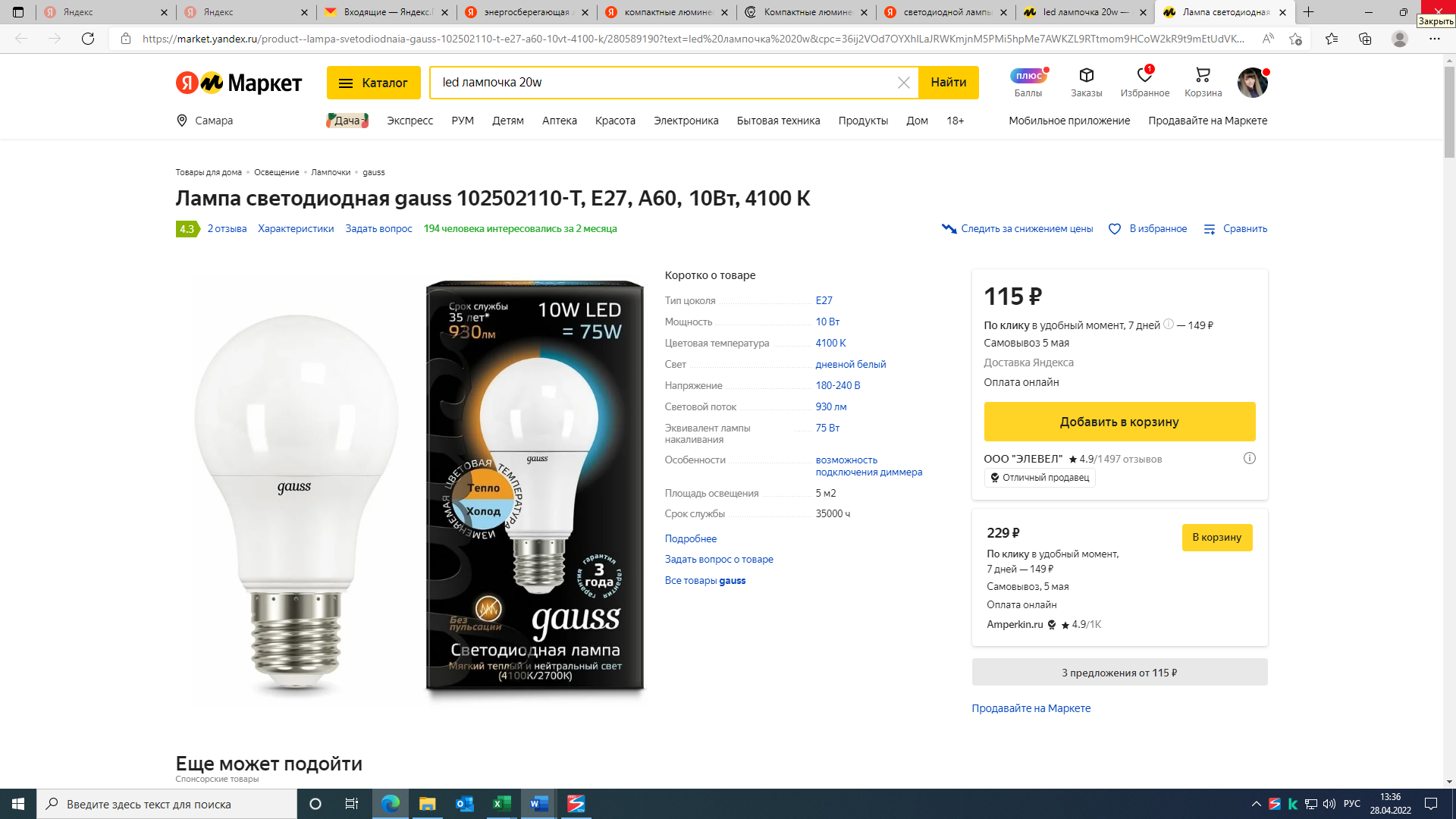 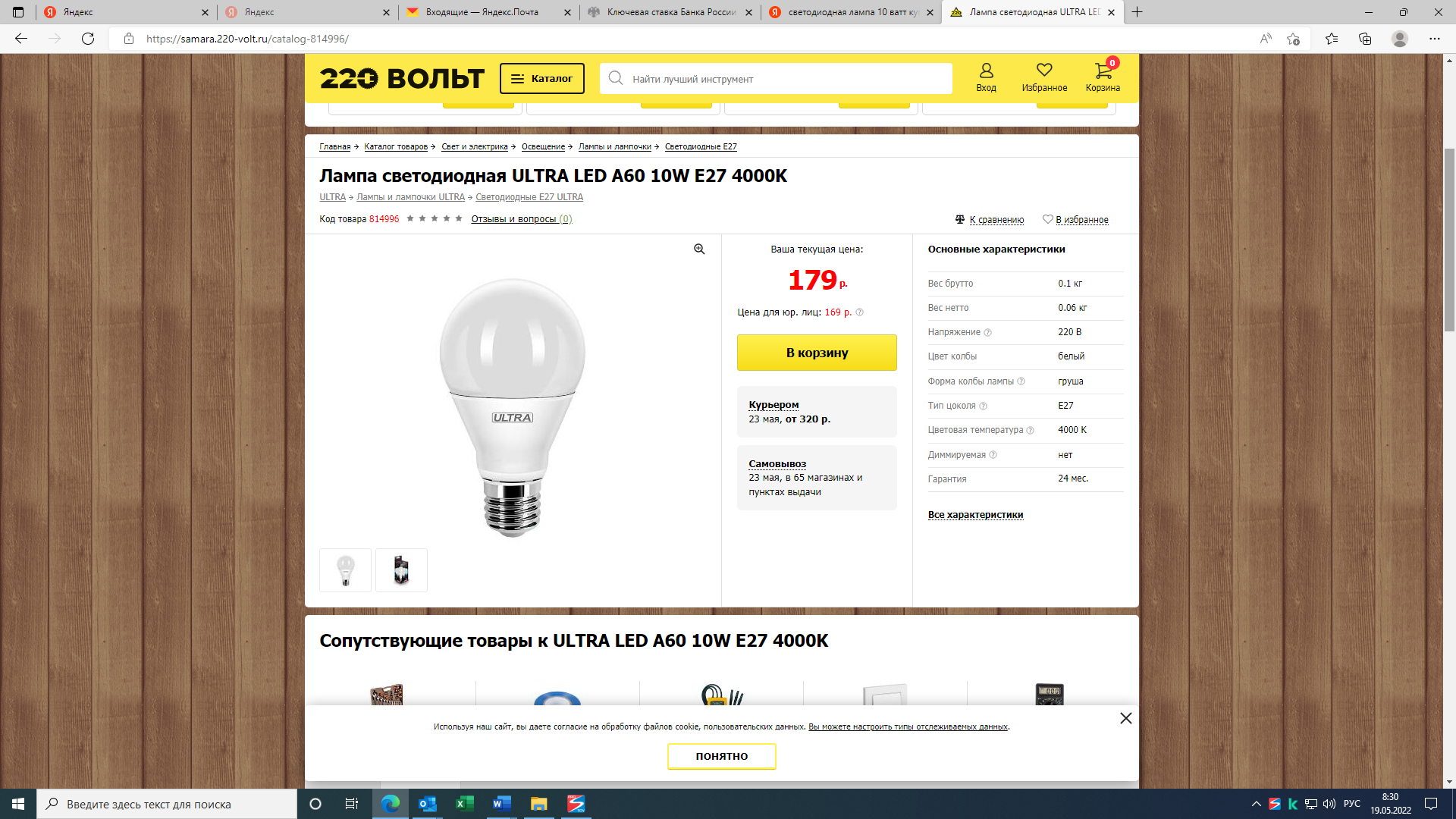 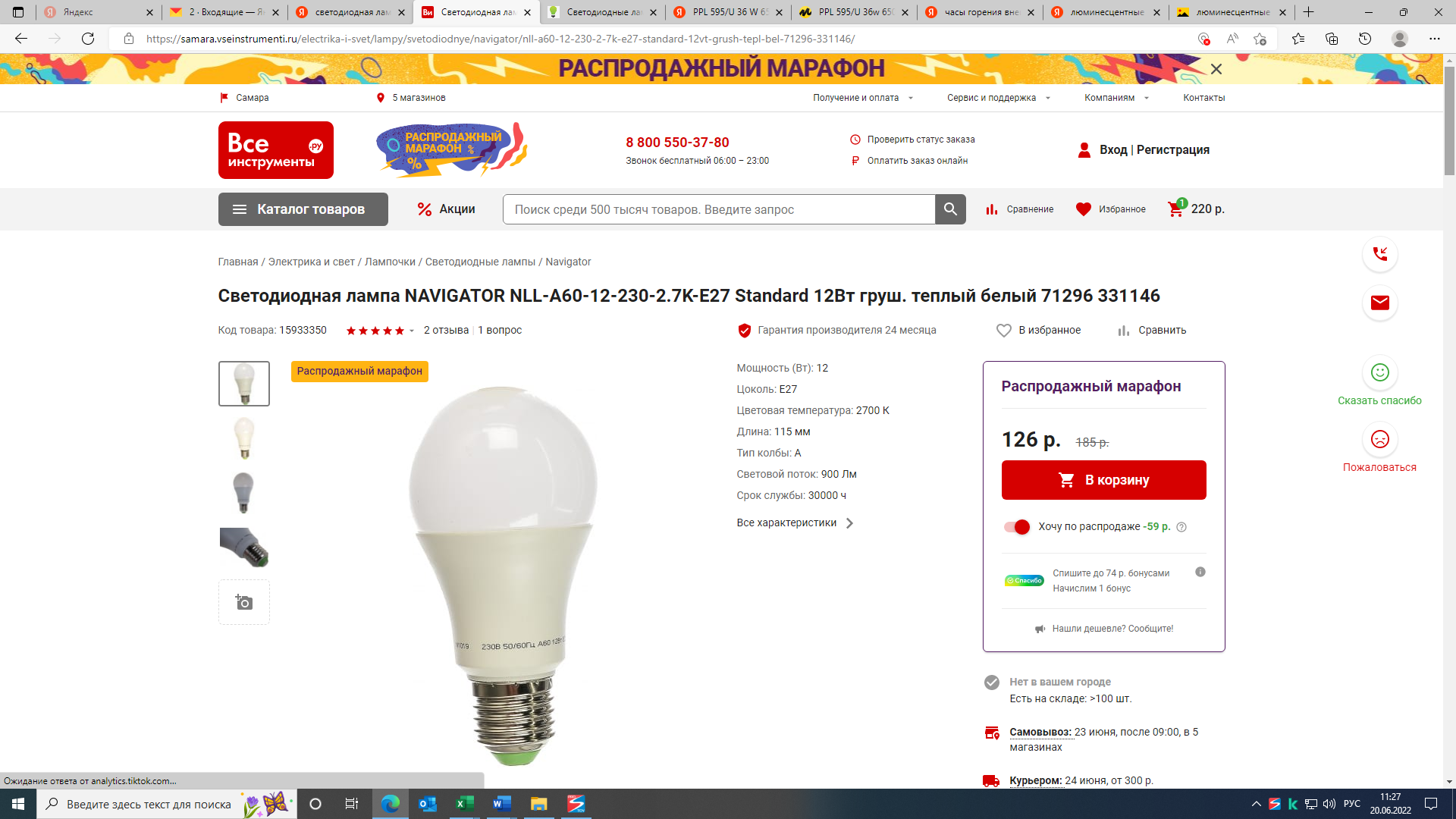 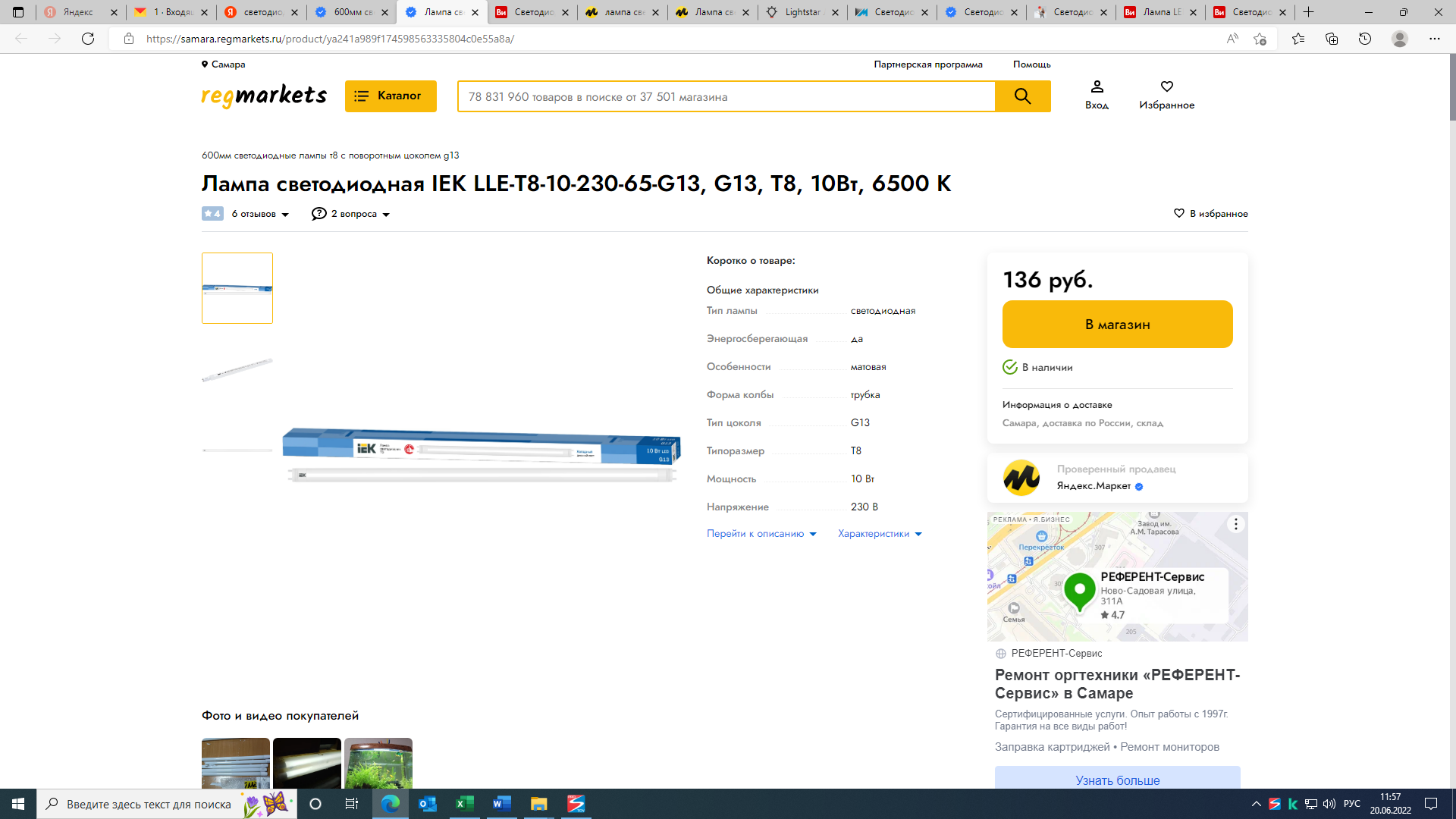 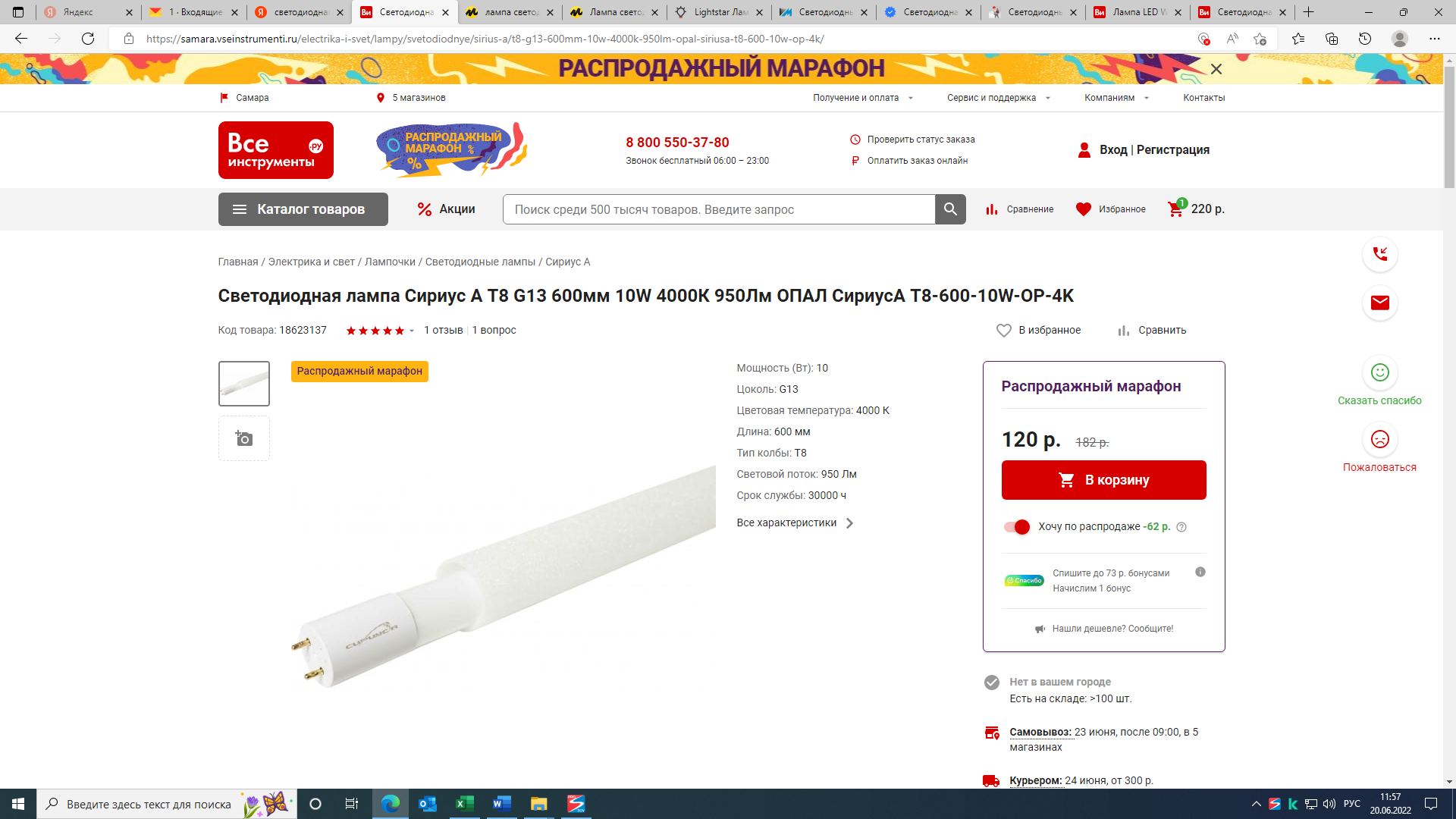 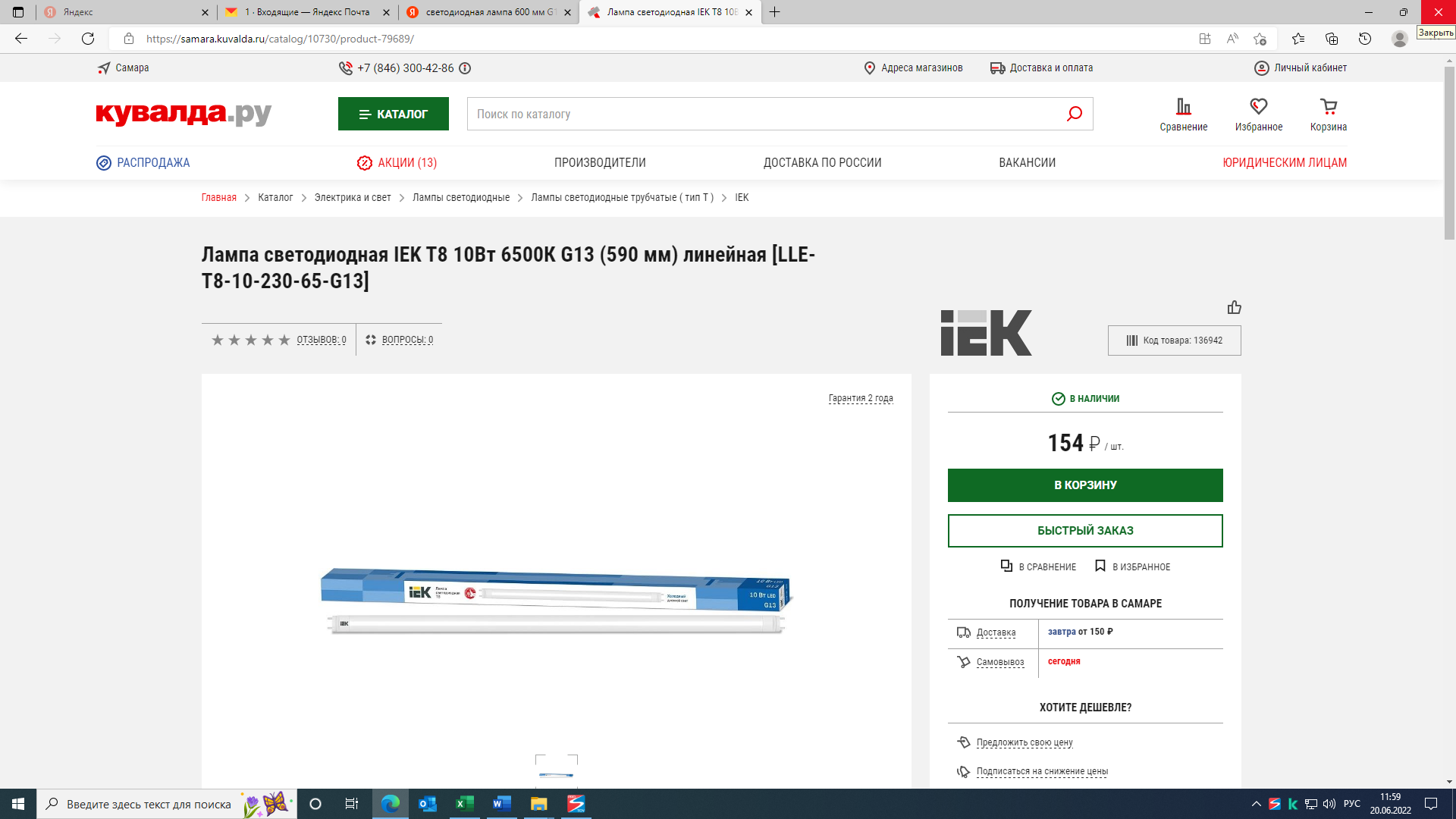 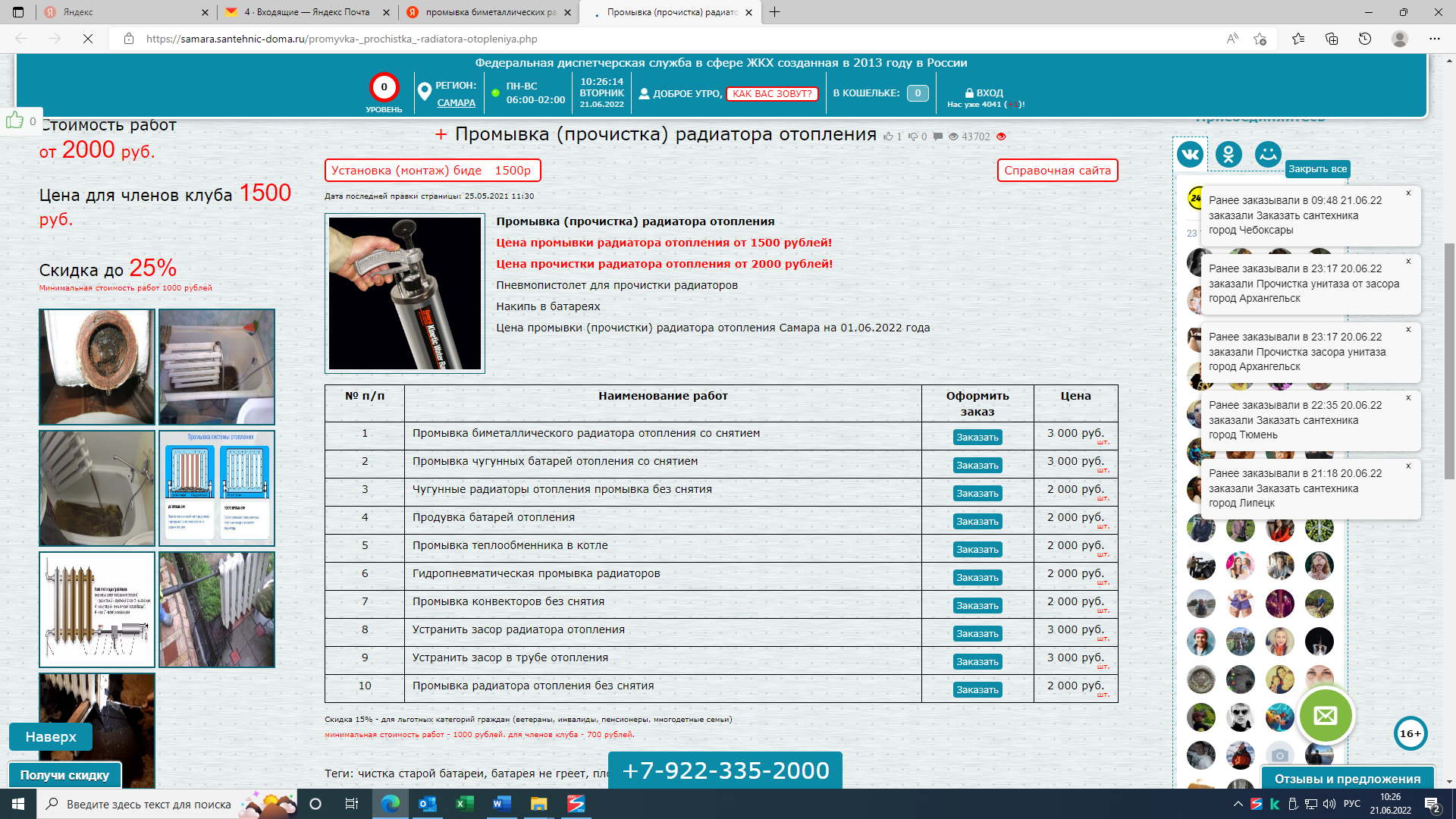 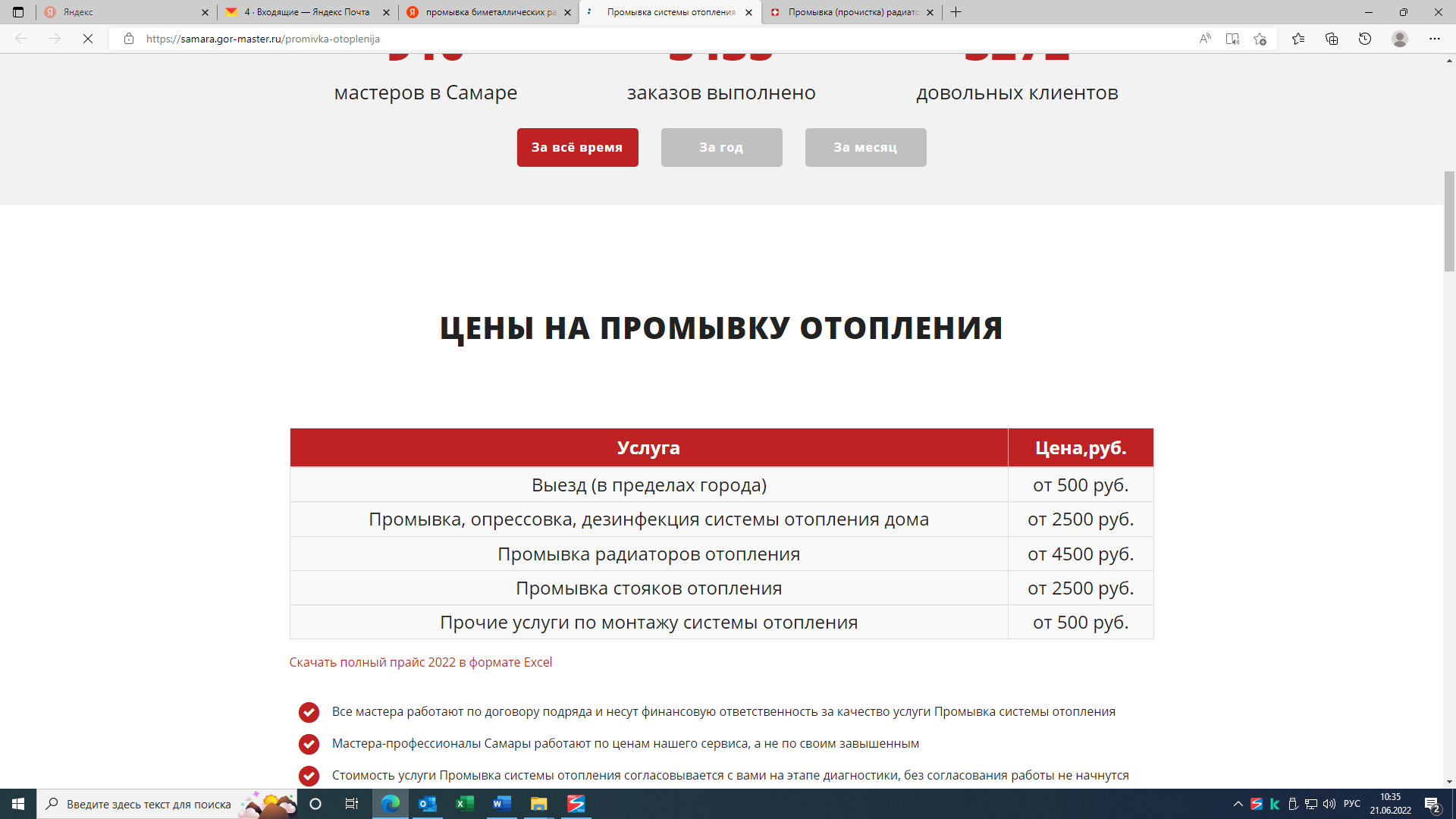 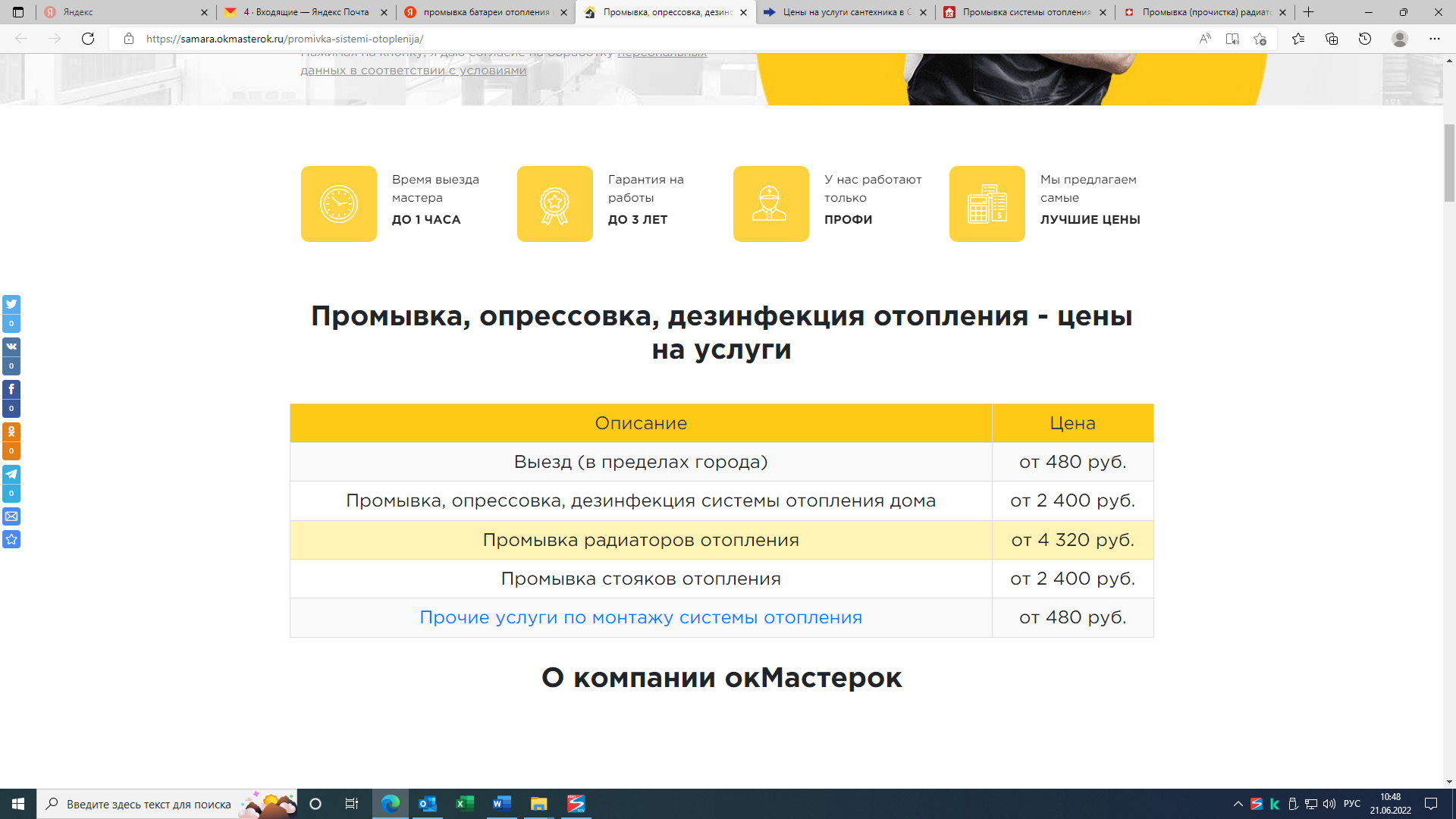 РОССИЙСКАЯ ФЕДЕРАЦИЯАдминистрация сельского поселения Назаровкамуниципального районаКлявлинский Самарской областиПОСТАНОВЛЕНИЕ                  14.07.2022  г. № 22Полное наименование организацииАдминистрация сельского поселения Назаровка муниципального района Клявлинский Самарской области Основание для разработки программыФедеральный закон от 23.11.2009 г. № 261-ФЗ «Об энергосбережении и повышении энергетической эффективности и о внесении изменений в отдельные законодательные акты Российской Федерации»;Постановление Правительства Российской Федерации от 
7 октября 2019 г. № 1289 «О требованиях к снижению государственными (муниципальными) учреждениями в сопоставимых условиях суммарного объема, потребляемых ими дизельного или иного топлива, мазута, природного газа, тепловой энергии, электрической энергии, угля, а также объема потребляемой ими воды»;Приказ Министерства экономического развития Российской Федерации от 17.02.2010 г. № 61 «Об утверждении примерного перечня мероприятий в области энергосбережения и повышения энергетической эффективности, который может быть использован в целях разработки региональных, муниципальных программ в области энергосбережения и повышения энергетической эффективности».Приказ Минэнерго России от 30.06.2014 № 398 «Об утверждении требований к форме программ в области энергосбережения и повышения энергетической эффективности организаций с участием государства и муниципального образования, организаций, осуществляющих регулируемые виды деятельности, и отчетности о ходе их реализации»Полное наименование исполнителей и (или) соисполнителей программыАдминистрация сельского поселения Назаровка муниципального района Клявлинский Самарской областиПолное наименование разработчиков программыОбщество с ограниченной ответственностью «Самарская энергосервисная компания» (ООО «СамараЭСКО») Цели программыПовышение энергетической эффективности автономного учреждения за счет снижения потребления в сопоставимых условиях суммарного объема потребляемых им топливно-энергетических ресурсов и объема потребляемой воды:к 2024 году – не менее, чем на 1,07 %;к 2026 году – не менее, чем 1,07 %.Системность и комплексность проведения мероприятий по энергосбережению и повышению энергетической эффективностиЗадачи программыСоздание оптимальных нормативно-правовых, организационных и экономических условий для реализации стратегии энерго-ресурсосбережения;Вовлечение в процесс энергосбережения всего коллектива за счет формирования механизма стимулирования энергосбережения (повышение уровня агитационной работы; размещение информационных материалов о необходимости экономии энергоресурсов)Использование энергетических ресурсов с учетом ресурсных, производственно-технологических, экологических и социальных условий.Целевые показатели программыУдельный расход электрической (кВт*ч/м² общей площади) 454,115 к 2024 году и 454,115 к 2026 году;Потребление природного газа (м3/м2 общей площади) 5032,71 к 2024 году и 5032,71 к 2026 году;Удельный расход воды (м3/чел.) 3,53 к 2024 году и 3,53 к 2026 году.Сроки реализации программы2022–2026 гг. Источники и объемы финансового обеспечения реализации программыИсточник финансирования – бюджетные средства.Общий объем финансирования программы на весь период действия составляет 82,86 тыс. руб., в том числе:2022 год – 0,00 тыс. руб.; 2023 год – 2,56 тыс. руб.;2024 год – 80,30 тыс. руб.;2025 год – 0,00 тыс. руб.;2026 год – 0,00 тыс. руб. Объемы и структура финансирования программы подлежат ежегодной корректировке исходя из реальных возможностей бюджета учреждения на очередной год и плановый периодПланируемые результаты реализации программыПланируется снижение потребления энергетических ресурсов и воды в соответствии с целевыми показателями№ п/пНаименование зданияГод ввода в эксплуатациюОбщая площадь, м2Внутренний объем, м31Гараж2006501252Здание администрации1971601803Здание СДК село Балахоновка1981110067834Здание СДК село Назаровка1971363,618995Здание СДК село Русское Добрино198793875256Здание сельского Дома культуры с. Сходнево19841506007Котельная2000301508Модульная котельная (при школе молодежная, 2А)19998249Модульная котельная (СДК Балахоновка)1999824Всего:Всего:Всего:2707,617310№ п/пНаименование показателяЗначение1Адресная характеристикаСамарская область, Клявлинский р-он, с. Назаровка, ул. Молодежная, 12Б2Этажность /
ввод в эксплуатациюодноэтажное / 2006 г.Общая площадь50 кв. м.3ОстеклениеДеревянные рамы 50х80 -2 шт. 4Входная группаМеталлические неутепленные, без тамбура,размер 2000м х4000м – 1 шт.5ОсвещениеЛампа накаливания 2 шт. по 60 Вт6ЭлектроснабжениеЦентрализованное7Газоснабжение-8Теплоснабжение- 9Водоснабжение-10Оснащение приборами учета потребляемых ТЭР и воды100% электроснабжение № п/пНаименование показателяЗначение1Адресная характеристикаСамарская область, Клявлинский р-он, с. Назаровка, ул. Центральная, 292Этажность /
ввод в эксплуатациюодноэтажное / 1971 г.Общая площадь30 кв. м3ОстеклениеДвухкамерные стеклопакеты ПВХ: 2,80*1,35 м –1шт., 2,15*1,35 м – 10 шт., 0,5*1,5 м – 1шт., деревянные 1,1*1,30 м - 2 шт.4Входная группаДверь металлическая, утепленная 5ОсвещениеСветильник с люминесцентными лампами мощностью 72 Вт – 18 шт., Внешнее освещение -лампа накаливания Е27 мощностью 60 Вт – 1 шт. 6ЭлектроснабжениеЦентрализованное7Газоснабжение- 8Теплоснабжениеэлектрические конвекторы ЕКО мощностью 2000 w 3 шт.9Водоснабжение-10Оснащение приборами учета потребляемых ТЭР и воды100% электроснабжение № п/пНаименование показателяЗначение1Адресная характеристикаСамарская область, Клявлинский р-он, с. Балахоновка, ул. Молодежная, 12Этажность /
ввод в эксплуатациюдвухэтажное / 1981 г.Общая площадь1100 кв. м3ОстеклениеДеревянные 1,7х1,75м.-11шт., 4,0 х2,0м-5 шт. Двухкамерные стеклопакеты ПВХ 2,3*2 м – 5 шт., 4Входная группаИмеется тамбур, дверь металлическая5ОсвещениеСветильник с люминесцентными лампами мощностью 72 Вт – 44 шт.Внешнее освещение отсутствует.6Электроснабжениецентрализованное7Газоснабжениецентрализованное8Теплоснабжение-9Водоснабжение-10Оснащение приборами учета потребляемых ТЭР и воды100 % (электроснабжение)№ п/пНаименование показателяЗначение1Адресная характеристикаСамарская область, Клявлинский р-он, с. Назаровка, Центральная, 372Этажность /
ввод в эксплуатациюОдноэтажное / 1971 г.Общая площадь363,6 кв. м3ОстеклениеДеревянные с двойным остеклением, размер 2000х2300 – 8 шт.1000х2500 – 2 шт.4Входная группаДеревянные неутепленные без тамбура, размер2300х1900 – 5 шт.5ОсвещениеСветильники с лампами накаливания 17 шт., из них мощностью 60 Вт-4 шт., 100 Вт-10 шт., 75 Вт-3 шт.,Внешнее освещение отсутствует.6Электроснабжениецентрализованное7ГазоснабжениеЦентрализованное8Теплоснабжение-9ВодоснабжениеЦентрализованное (холодная вода)10Оснащение приборами учета потребляемых ТЭР и воды100 % (электроснабжение и газоснабжение)№ п/пНаименование показателяЗначение1Адресная характеристикаСамарская область, Клявлинский р-он, с. Русское Добрино, ул. Молодежная, 622Этажность /
ввод в эксплуатациюОдноэтажное / 1987 г.Общая площадь938 кв. м3ОстеклениеДеревянные с двойным остеклением окна 2,20 х 1,40 м.-14шт.,  3,70 х1,40м. -2шт,; 0,80 х 0,80 м.- 6 шт., 1,5  х 1,30 м-2шт., Двухкамерные стеклопакеты ПВХ 5,20 х2 м-1шт., 2,40 х 2 м.-1 шт.,1,40 х 1.40 м– 1 шт., 4Входная группаИмеется тамбур, дверь деревянная5ОсвещениеСветильник с люминесцентными лампами мощностью 72 Вт – 28 шт.Внешнее освещение отсутствует.6Электроснабжениецентрализованное7Газоснабжениецентрализованное8Теплоснабжение-9Водоснабжение-Оснащение приборами учета потребляемых ТЭР и воды100 % (электроснабжение)№ п/пНаименование показателяЗначение1Адресная характеристикаСамарская область, Клявлинский р-он, с. Сходнево, ул. Колхозная, 302Этажность /
ввод в эксплуатациюОдноэтажное / 1984 г.Общая площадь150 кв. м3ОстеклениеДеревянные с двойным остеклением, размер 1100х1300 – 6 шт.4Входная группаДеревянные неутепленные с тамбуром, размер2000х900 – 2 шт.;Деревянные без тамбура, размер2000х900 – 1 шт.5ОсвещениеСветильник с люминесцентными лампами мощностью 100 Вт – 2 шт., коридор 60 Вт- 1 шт.Внешнее освещение отсутствует.6ЭлектроснабжениеЦентрализованное7Газоснабжение-8Теплоснабжение-9ВодоснабжениеЦентрализованное (холодная вода)Оснащение приборами учета потребляемых ТЭР и воды100 % (электроснабжение)№ п/пНаименование показателяЗначение1Адресная характеристикаСамарская область, Клявлинский р-он, с. Балахоновка, ул. Молодежная, 12А2Этажность /
ввод в эксплуатациюОдноэтажное / 2000 г.Общая площадь30 кв. м3ОстеклениеДеревянные размер2000х900 – 2 шт.4Входная группаДеревянные без тамбура, размер 2300х900 – 1 шт.5Освещениелампа накаливания Е27 мощностью 60 Вт – 2 шт. 6ЭлектроснабжениеЦентрализованное7ГазоснабжениеЦентрализованное8Теплоснабжение-9Водоснабжение-10Оснащение приборами учета потребляемых ТЭР и воды100 % (электроснабжение)№ п/пНаименование показателяЗначение1Адресная характеристикаСамарская область, Клявлинский р-он, с. Балахоновка, ул. Молодежная, 22Этажность /
ввод в эксплуатациюОдноэтажное / 1999 г.Общая площадь8 кв. м3ОстеклениеДеревянные окна 1,40 х.1,20 -1 шт.,  4Входная группадверь железная, утепленная5ОсвещениеЛампа накаливания 75Вт-1 шт.Внешнее освещение отсутствует.6Электроснабжение-7Газоснабжениецентрализованное8Теплоснабжение-9Водоснабжение-10Оснащение приборами учета потребляемых ТЭР и воды100 % (газоснабжение)№ п/пНаименование показателяЗначение1Адресная характеристикаСамарская область, Клявлинский р-он, с. Балахоновка, ул. Молодежная, 1а2Этажность /
ввод в эксплуатациюОдноэтажное / 1999 г.Общая площадь8 кв. м3ОстеклениеДеревянные окна 1,40 х.1,20 -1 шт.,  4Входная группадверь железная, утепленная5ОсвещениеЛампа накаливания 75Вт-1 шт.Внешнее освещение отсутствует.6Электроснабжениецентрализованное7Газоснабжениецентрализованное8Теплоснабжение-9Водоснабжение-10Оснащение приборами учета потребляемых ТЭР и воды100 % (газоснабжение, электроснабжение)АдресНаименование Электрическая энергияПриродный газ Холодная водаСамарская обл., 
Клявлинский р-он, с. Назаровка,  
ул. Молодежная. 12БКоличество оборудованных узлами (приборами) учета точек приема (поставки) от стороннего источника1--Самарская обл., 
Клявлинский р-он, с. Назаровка,  
ул. Молодежная. 12БКоличество необорудованных узлами (приборами) учета точек приема (поставки)---Самарская обл., 
Клявлинский р-он, с. Назаровка,  
ул. Молодежная. 12БКоличество узлов (приборов) учета с нарушенными сроками поверки---Самарская обл., 
Клявлинский р-он, с. Назаровка,  
ул. Центральная, 29Количество оборудованных узлами (приборами) учета точек приема (поставки) от стороннего источника1--Самарская обл., 
Клявлинский р-он, с. Назаровка,  
ул. Центральная, 29Количество необорудованных узлами (приборами) учета точек приема (поставки)---Самарская обл., 
Клявлинский р-он, с. Назаровка,  
ул. Центральная, 29Количество узлов (приборов) учета с нарушенными сроками поверки---Самарская обл., 
Клявлинский р-он,с. Балахоновка  
ул. Молодежная, 1Количество оборудованных узлами (приборами) учета точек приема (поставки) от стороннего источника11-Самарская обл., 
Клявлинский р-он,с. Балахоновка  
ул. Молодежная, 1Количество необорудованных узлами (приборами) учета точек приема (поставки)---Самарская обл., 
Клявлинский р-он,с. Балахоновка  
ул. Молодежная, 1Количество узлов (приборов) учета с нарушенными сроками поверки---Самарская обл., 
Клявлинский р-он,с. Назаровка,  
ул. Центральная, 37 Количество оборудованных узлами (приборами) учета точек приема (поставки) от стороннего источника11-Самарская обл., 
Клявлинский р-он,с. Назаровка,  
ул. Центральная, 37 Количество необорудованных узлами (приборами) учета точек приема (поставки)--1Самарская обл., 
Клявлинский р-он,с. Назаровка,  
ул. Центральная, 37 Количество узлов (приборов) учета с нарушенными сроками поверки---Самарская обл., 
Клявлинский р-он,с. Русское Добрино 
ул. Молодежная, 62Количество оборудованных узлами (приборами) учета точек приема (поставки) от стороннего источника11-Самарская обл., 
Клявлинский р-он,с. Русское Добрино 
ул. Молодежная, 62Количество необорудованных узлами (приборами) учета точек приема (поставки)---Самарская обл., 
Клявлинский р-он,с. Русское Добрино 
ул. Молодежная, 62Количество узлов (приборов) учета с нарушенными сроками поверки---Самарская обл., 
Клявлинский р-он,с. Сходнево 
ул. Колхозная, 30Количество оборудованных узлами (приборами) учета точек приема (поставки) от стороннего источника1--Самарская обл., 
Клявлинский р-он,с. Сходнево 
ул. Колхозная, 30Количество необорудованных узлами (приборами) учета точек приема (поставки)---Самарская обл., 
Клявлинский р-он,с. Сходнево 
ул. Колхозная, 30Количество узлов (приборов) учета с нарушенными сроками поверки---Самарская обл., 
Клявлинский р-он,с. Назаровка, 
ул. Молодежная, 12АКоличество оборудованных узлами (приборами) учета точек приема (поставки) от стороннего источника1--Самарская обл., 
Клявлинский р-он,с. Назаровка, 
ул. Молодежная, 12АКоличество необорудованных узлами (приборами) учета точек приема (поставки)--1Самарская обл., 
Клявлинский р-он,с. Назаровка, 
ул. Молодежная, 12АКоличество узлов (приборов) учета с нарушенными сроками поверки---Самарская обл., 
Клявлинский р-он,с. Балахоновка, 
ул. Молодежная, 2аКоличество оборудованных узлами (приборами) учета точек приема (поставки) от стороннего источника-1-Самарская обл., 
Клявлинский р-он,с. Балахоновка, 
ул. Молодежная, 2аКоличество необорудованных узлами (приборами) учета точек приема (поставки)---Самарская обл., 
Клявлинский р-он,с. Балахоновка, 
ул. Молодежная, 2аКоличество узлов (приборов) учета с нарушенными сроками поверки---Самарская обл., 
Клявлинский р-он,с. Балахоновка
ул. Молодежная, 1аКоличество оборудованных узлами (приборами) учета точек приема (поставки) от стороннего источника1--Самарская обл., 
Клявлинский р-он,с. Балахоновка
ул. Молодежная, 1аКоличество необорудованных узлами (приборами) учета точек приема (поставки)---Самарская обл., 
Клявлинский р-он,с. Балахоновка
ул. Молодежная, 1аКоличество узлов (приборов) учета с нарушенными сроками поверки---№ п/пНаименование энергетического ресурсаЕд. изм.2019 г.2020 г.2021 г.№ п/пНаименование энергетического ресурсаЕд. изм.2019 г.2020 г.2021 г.Самарская область, Клявлинский р-он, с. Назаровка, ул. Центральная, 29Самарская область, Клявлинский р-он, с. Назаровка, ул. Центральная, 29Самарская область, Клявлинский р-он, с. Назаровка, ул. Центральная, 29Самарская область, Клявлинский р-он, с. Назаровка, ул. Центральная, 29Самарская область, Клявлинский р-он, с. Назаровка, ул. Центральная, 29Самарская область, Клявлинский р-он, с. Назаровка, ул. Центральная, 291Потребление ТЭРт у. т.160,73159,22187,641.1Электрическая энергиякВт*ч3039421679305511.2Природный газм31360371356621593441.3Холодная водам3227,4184,2183,48№ п/пНаименование энергетического ресурсаЕд. изм.2019 г.2020 г.2021 г.№ п/пНаименование энергетического ресурсаЕд. изм.2019 г.2020 г.2021 г.Самарская область, Клявлинский р-он, с. Назаровка, ул. Центральная, 29 Самарская область, Клявлинский р-он, с. Назаровка, ул. Центральная, 29 Самарская область, Клявлинский р-он, с. Назаровка, ул. Центральная, 29 Самарская область, Клявлинский р-он, с. Назаровка, ул. Центральная, 29 Самарская область, Клявлинский р-он, с. Назаровка, ул. Центральная, 29 Самарская область, Клявлинский р-он, с. Назаровка, ул. Центральная, 29 1.1Электрическая энергиятыс. руб.247,589303,513274,1751.2Природный газтыс. руб.714,341749,655885,8081.3Холодная водатыс. руб.11,2879,3949,657ВсегоВсеготыс. руб.973,217973,2171 169,640№ п/пНаименование Целевой уровень экономии на период действия Программы, %Целевой уровень экономии на период действия Программы, %Целевой уровень экономии на период действия Программы, %№ п/пНаименование электрическая энергияводаприродный газ1Гараж0%неприменимонеприменимо2Здание администрации32%неприменимонеприменимо3Здание СДК село Балахоновка0%неприменимо0%4Здание СДК село Назаровка2%Неприменимо3%5Здание СДК село Русское Добрино0%неприменимо10%6Здание сельского Дома культуры с. Сходнево19%неприменимонеприменимо7Котельная6%неприменимонеприменимо8Модульная котельная (при школе молодежная, 2А)неприменимонеприменимо0%9Модульная котельная (СДК Балахоновка)6%неприменимонеприменимоПоказательУдельное годовое значениеУровень высокой эффективности (справочно)Потенциал снижения потребления Целевой уровень экономииЦелевой уровень снижения Целевой уровень снижения Целевой уровень снижения Целевой уровень снижения Целевой уровень снижения ПоказательУдельное годовое значениеУровень высокой эффективности (справочно)Потенциал снижения потребления Целевой уровень экономииза 1 годза 2 годаза 3 годаза 4 годаза 5 летГараж (Самарская обл., Клявлинский-он, с. Назаровка, ул. Молодежная, 29)Гараж (Самарская обл., Клявлинский-он, с. Назаровка, ул. Молодежная, 29)Гараж (Самарская обл., Клявлинский-он, с. Назаровка, ул. Молодежная, 29)Гараж (Самарская обл., Клявлинский-он, с. Назаровка, ул. Молодежная, 29)Гараж (Самарская обл., Клявлинский-он, с. Назаровка, ул. Молодежная, 29)Гараж (Самарская обл., Клявлинский-он, с. Назаровка, ул. Молодежная, 29)Гараж (Самарская обл., Клявлинский-он, с. Назаровка, ул. Молодежная, 29)Гараж (Самарская обл., Клявлинский-он, с. Назаровка, ул. Молодежная, 29)Гараж (Самарская обл., Клявлинский-он, с. Назаровка, ул. Молодежная, 29)Гараж (Самарская обл., Клявлинский-он, с. Назаровка, ул. Молодежная, 29)Потребление тепловой энергии на отопление и вентиляцию, Вт*ч/м2/ГСОПтребование по снижению потребления не устанавливаетсянеприменимонеприменимонеприменимонеприменимонеприменимонеприменимонеприменимонеприменимоПотребление горячей воды, м3/чел требование по снижению потребления не устанавливаетсянеприменимонеприменимонеприменимонеприменимонеприменимонеприменимонеприменимонеприменимоПотребление холодной воды, м3/челтребование по снижению потребления не устанавливаетсянеприменимонеприменимонеприменимонеприменимонеприменимонеприменимонеприменимонеприменимоПотребление электрической энергии, кВт*ч/м20,0233,330%0%Здание эффективно. Требование не устанавливаетсяЗдание эффективно. Требование не устанавливаетсяЗдание эффективно. Требование не устанавливаетсяЗдание эффективно. Требование не устанавливаетсяЗдание эффективно. Требование не устанавливаетсяПотребление природного газа, м3/м2требование по снижению потребления не устанавливаетсянеприменимонеприменимонеприменимонеприменимонеприменимонеприменимонеприменимонеприменимоПотребление твердого топлива на нужды отопления и вентиляции, Вт*ч/м2/ГСОПтребование по снижению потребления не устанавливаетсянеприменимонеприменимонеприменимонеприменимонеприменимонеприменимонеприменимонеприменимоПотребление иного энергетического ресурса на нужды отопления и вентиляции, Вт*ч/м2/ГСОПтребование по снижению потребления не устанавливаетсянеприменимонеприменимонеприменимонеприменимонеприменимонеприменимонеприменимонеприменимоПотребление моторного топлива, тут/лтребование по снижению потребления не устанавливаетсянеприменимонеприменимонеприменимонеприменимонеприменимонеприменимонеприменимонеприменимоЗдание администрации (Самарская обл., Клявлинский р-он, с. Назаровка ул. Центральная, 29)Здание администрации (Самарская обл., Клявлинский р-он, с. Назаровка ул. Центральная, 29)Здание администрации (Самарская обл., Клявлинский р-он, с. Назаровка ул. Центральная, 29)Здание администрации (Самарская обл., Клявлинский р-он, с. Назаровка ул. Центральная, 29)Здание администрации (Самарская обл., Клявлинский р-он, с. Назаровка ул. Центральная, 29)Здание администрации (Самарская обл., Клявлинский р-он, с. Назаровка ул. Центральная, 29)Здание администрации (Самарская обл., Клявлинский р-он, с. Назаровка ул. Центральная, 29)Здание администрации (Самарская обл., Клявлинский р-он, с. Назаровка ул. Центральная, 29)Здание администрации (Самарская обл., Клявлинский р-он, с. Назаровка ул. Центральная, 29)Здание администрации (Самарская обл., Клявлинский р-он, с. Назаровка ул. Центральная, 29)Потребление тепловой энергии на отопление и вентиляцию, Вт*ч/м2/ГСОПтребование по снижению потребления не устанавливаетсянеприменимонеприменимонеприменимонеприменимонеприменимонеприменимонеприменимонеприменимоПотребление горячей воды, м3/чел требование по снижению потребления не устанавливаетсянеприменимонеприменимонеприменимонеприменимонеприменимонеприменимонеприменимонеприменимоПотребление холодной воды, м3/челтребование по снижению потребления не устанавливаетсянеприменимонеприменимонеприменимонеприменимонеприменимонеприменимонеприменимонеприменимоПотребление электрической энергии, кВт*ч/м2250,933,387%32%234,76218,62202,47186,33170,19Потребление природного газа, м3/м2требование по снижению потребления не устанавливаетсянеприменимонеприменимонеприменимонеприменимонеприменимонеприменимонеприменимонеприменимоПотребление твердого топлива на нужды отопления и вентиляции, Вт*ч/м2/ГСОПтребование по снижению потребления не устанавливаетсянеприменимонеприменимонеприменимонеприменимонеприменимонеприменимонеприменимонеприменимоПотребление иного энергетического ресурса на нужды отопления и вентиляции, Вт*ч/м2/ГСОПтребование по снижению потребления не устанавливаетсянеприменимонеприменимонеприменимонеприменимонеприменимонеприменимонеприменимонеприменимоПотребление моторного топлива, тут/лтребование по снижению потребления не устанавливаетсянеприменимонеприменимонеприменимонеприменимонеприменимонеприменимонеприменимонеприменимоЗдание СДК село Балахоновка (Самарская обл., Клявлинский р-он, с. Балахоновка, ул. Молодежная, 1)Здание СДК село Балахоновка (Самарская обл., Клявлинский р-он, с. Балахоновка, ул. Молодежная, 1)Здание СДК село Балахоновка (Самарская обл., Клявлинский р-он, с. Балахоновка, ул. Молодежная, 1)Здание СДК село Балахоновка (Самарская обл., Клявлинский р-он, с. Балахоновка, ул. Молодежная, 1)Здание СДК село Балахоновка (Самарская обл., Клявлинский р-он, с. Балахоновка, ул. Молодежная, 1)Здание СДК село Балахоновка (Самарская обл., Клявлинский р-он, с. Балахоновка, ул. Молодежная, 1)Здание СДК село Балахоновка (Самарская обл., Клявлинский р-он, с. Балахоновка, ул. Молодежная, 1)Здание СДК село Балахоновка (Самарская обл., Клявлинский р-он, с. Балахоновка, ул. Молодежная, 1)Здание СДК село Балахоновка (Самарская обл., Клявлинский р-он, с. Балахоновка, ул. Молодежная, 1)Здание СДК село Балахоновка (Самарская обл., Клявлинский р-он, с. Балахоновка, ул. Молодежная, 1)Потребление тепловой энергии на отопление и вентиляцию, Вт*ч/м2/ГСОПтребование по снижению потребления не устанавливаетсянеприменимонеприменимонеприменимонеприменимонеприменимонеприменимонеприменимонеприменимоПотребление горячей воды, м3/чел требование по снижению потребления не устанавливаетсянеприменимонеприменимонеприменимонеприменимонеприменимонеприменимонеприменимонеприменимоПотребление холодной воды, м3/челтребование по снижению потребления не устанавливаетсянеприменимонеприменимонеприменимонеприменимонеприменимонеприменимонеприменимонеприменимоПотребление электрической энергии, кВт*ч/м22,829,30%0%Здание эффективно. Требование не устанавливаетсяЗдание эффективно. Требование не устанавливаетсяЗдание эффективно. Требование не устанавливаетсяЗдание эффективно. Требование не устанавливаетсяЗдание эффективно. Требование не устанавливаетсяПотребление природного газа, м3/м219,1818,84%0%Здание эффективно. Требование не устанавливаетсяЗдание эффективно. Требование не устанавливаетсяЗдание эффективно. Требование не устанавливаетсяЗдание эффективно. Требование не устанавливаетсяЗдание эффективно. Требование не устанавливаетсяПотребление твердого топлива на нужды отопления и вентиляции, Вт*ч/м2/ГСОПтребование по снижению потребления не устанавливаетсянеприменимонеприменимонеприменимонеприменимонеприменимонеприменимонеприменимонеприменимоПотребление иного энергетического ресурса на нужды отопления и вентиляции, Вт*ч/м2/ГСОПтребование по снижению потребления не устанавливаетсянеприменимонеприменимонеприменимонеприменимонеприменимонеприменимонеприменимонеприменимоПотребление моторного топлива, тут/лтребование по снижению потребления не устанавливаетсянеприменимонеприменимонеприменимонеприменимонеприменимонеприменимонеприменимонеприменимоЗдание СДК село Назаровка (Самарская обл., Клявлинский р-он, с. Назаровка, ул. Центральная, 37)Здание СДК село Назаровка (Самарская обл., Клявлинский р-он, с. Назаровка, ул. Центральная, 37)Здание СДК село Назаровка (Самарская обл., Клявлинский р-он, с. Назаровка, ул. Центральная, 37)Здание СДК село Назаровка (Самарская обл., Клявлинский р-он, с. Назаровка, ул. Центральная, 37)Здание СДК село Назаровка (Самарская обл., Клявлинский р-он, с. Назаровка, ул. Центральная, 37)Здание СДК село Назаровка (Самарская обл., Клявлинский р-он, с. Назаровка, ул. Центральная, 37)Здание СДК село Назаровка (Самарская обл., Клявлинский р-он, с. Назаровка, ул. Центральная, 37)Здание СДК село Назаровка (Самарская обл., Клявлинский р-он, с. Назаровка, ул. Центральная, 37)Здание СДК село Назаровка (Самарская обл., Клявлинский р-он, с. Назаровка, ул. Центральная, 37)Здание СДК село Назаровка (Самарская обл., Клявлинский р-он, с. Назаровка, ул. Центральная, 37)Потребление тепловой энергии на отопление и вентиляцию, Вт*ч/м2/ГСОПтребование по снижению потребления не устанавливаетсянеприменимонеприменимонеприменимонеприменимонеприменимонеприменимонеприменимонеприменимоПотребление горячей воды, м3/чел требование по снижению потребления не устанавливаетсянеприменимонеприменимонеприменимонеприменимонеприменимонеприменимонеприменимонеприменимоПотребление холодной воды, м3/чел3,535,20%0%Здание эффективно. Требование не устанавливаетсяЗдание эффективно. Требование не устанавливаетсяЗдание эффективно. Требование не устанавливаетсяЗдание эффективно. Требование не устанавливаетсяЗдание эффективно. Требование не устанавливаетсяПотребление электрической энергии, кВт*ч/м210,8733,30%0%Здание эффективно. Требование не устанавливаетсяЗдание эффективно. Требование не устанавливаетсяЗдание эффективно. Требование не устанавливаетсяЗдание эффективно. Требование не устанавливаетсяЗдание эффективно. Требование не устанавливаетсяПотребление природного газа, м3/м231,442231%3%31,2431,0430,8530,6530,45Потребление твердого топлива на нужды отопления и вентиляции, Вт*ч/м2/ГСОПтребование по снижению потребления не устанавливаетсянеприменимонеприменимонеприменимонеприменимонеприменимонеприменимонеприменимонеприменимоПотребление иного энергетического ресурса на нужды отопления и вентиляции, Вт*ч/м2/ГСОПтребование по снижению потребления не устанавливаетсянеприменимонеприменимонеприменимонеприменимонеприменимонеприменимонеприменимонеприменимоПотребление моторного топлива, тут/лтребование по снижению потребления не устанавливаетсянеприменимонеприменимонеприменимонеприменимонеприменимонеприменимонеприменимонеприменимоЗдание СДК село Русское Добрино (Самарская обл., Клявлинский р-он, с. Русское Добрино, ул. Молодежная, 62) Здание СДК село Русское Добрино (Самарская обл., Клявлинский р-он, с. Русское Добрино, ул. Молодежная, 62) Здание СДК село Русское Добрино (Самарская обл., Клявлинский р-он, с. Русское Добрино, ул. Молодежная, 62) Здание СДК село Русское Добрино (Самарская обл., Клявлинский р-он, с. Русское Добрино, ул. Молодежная, 62) Здание СДК село Русское Добрино (Самарская обл., Клявлинский р-он, с. Русское Добрино, ул. Молодежная, 62) Здание СДК село Русское Добрино (Самарская обл., Клявлинский р-он, с. Русское Добрино, ул. Молодежная, 62) Здание СДК село Русское Добрино (Самарская обл., Клявлинский р-он, с. Русское Добрино, ул. Молодежная, 62) Здание СДК село Русское Добрино (Самарская обл., Клявлинский р-он, с. Русское Добрино, ул. Молодежная, 62) Здание СДК село Русское Добрино (Самарская обл., Клявлинский р-он, с. Русское Добрино, ул. Молодежная, 62) Здание СДК село Русское Добрино (Самарская обл., Клявлинский р-он, с. Русское Добрино, ул. Молодежная, 62) Потребление тепловой энергии на отопление и вентиляцию, Вт*ч/м2/ГСОПтребование по снижению потребления не устанавливаетсянеприменимонеприменимонеприменимонеприменимонеприменимонеприменимонеприменимонеприменимоПотребление горячей воды, м3/чел требование по снижению потребления не устанавливаетсянеприменимонеприменимонеприменимонеприменимонеприменимонеприменимонеприменимонеприменимоПотребление холодной воды, м3/челтребование по снижению потребления не устанавливаетсянеприменимонеприменимонеприменимонеприменимонеприменимонеприменимонеприменимонеприменимоПотребление электрической энергии, кВт*ч/м21,739,30%0%Здание эффективно. Требование не устанавливаетсяЗдание эффективно. Требование не устанавливаетсяЗдание эффективно. Требование не устанавливаетсяЗдание эффективно. Требование не устанавливаетсяЗдание эффективно. Требование не устанавливаетсяПотребление природного газа, м3/м236,918,850%10%36,1635,4134,6733,9333,18Потребление твердого топлива на нужды отопления и вентиляции, Вт*ч/м2/ГСОПтребование по снижению потребления не устанавливаетсянеприменимонеприменимонеприменимонеприменимонеприменимонеприменимонеприменимонеприменимоПотребление иного энергетического ресурса на нужды отопления и вентиляции, Вт*ч/м2/ГСОПтребование по снижению потребления не устанавливаетсянеприменимонеприменимонеприменимонеприменимонеприменимонеприменимонеприменимонеприменимоПотребление моторного топлива, тут/лтребование по снижению потребления не устанавливаетсянеприменимонеприменимонеприменимонеприменимонеприменимонеприменимонеприменимонеприменимоЗдание СДК село Сходнево (Самарская обл., Клявлинский р-он, с. Сходнево, ул. Колхозная, 30)Здание СДК село Сходнево (Самарская обл., Клявлинский р-он, с. Сходнево, ул. Колхозная, 30)Здание СДК село Сходнево (Самарская обл., Клявлинский р-он, с. Сходнево, ул. Колхозная, 30)Здание СДК село Сходнево (Самарская обл., Клявлинский р-он, с. Сходнево, ул. Колхозная, 30)Здание СДК село Сходнево (Самарская обл., Клявлинский р-он, с. Сходнево, ул. Колхозная, 30)Здание СДК село Сходнево (Самарская обл., Клявлинский р-он, с. Сходнево, ул. Колхозная, 30)Здание СДК село Сходнево (Самарская обл., Клявлинский р-он, с. Сходнево, ул. Колхозная, 30)Здание СДК село Сходнево (Самарская обл., Клявлинский р-он, с. Сходнево, ул. Колхозная, 30)Здание СДК село Сходнево (Самарская обл., Клявлинский р-он, с. Сходнево, ул. Колхозная, 30)Здание СДК село Сходнево (Самарская обл., Клявлинский р-он, с. Сходнево, ул. Колхозная, 30)Потребление тепловой энергии на отопление и вентиляцию, Вт*ч/м2/ГСОПтребование по снижению потребления не устанавливаетсянеприменимонеприменимонеприменимонеприменимонеприменимонеприменимонеприменимонеприменимоПотребление горячей воды, м3/чел требование по снижению потребления не устанавливаетсянеприменимонеприменимонеприменимонеприменимонеприменимонеприменимонеприменимонеприменимоПотребление холодной воды, м3/челтребование по снижению потребления не устанавливаетсянеприменимонеприменимонеприменимонеприменимонеприменимонеприменимонеприменимонеприменимоПотребление электрической энергии, кВт*ч/м224,479,365%19%23,5522,6321,7120,7919,87Потребление природного газа, м3/м2требование по снижению потребления не устанавливаетсянеприменимонеприменимонеприменимонеприменимонеприменимонеприменимонеприменимонеприменимоПотребление твердого топлива на нужды отопления и вентиляции, Вт*ч/м2/ГСОПтребование по снижению потребления не устанавливаетсянеприменимонеприменимонеприменимонеприменимонеприменимонеприменимонеприменимонеприменимоПотребление иного энергетического ресурса на нужды отопления и вентиляции, Вт*ч/м2/ГСОПтребование по снижению потребления не устанавливаетсянеприменимонеприменимонеприменимонеприменимонеприменимонеприменимонеприменимонеприменимоПотребление моторного топлива, тут/лтребование по снижению потребления не устанавливаетсянеприменимонеприменимонеприменимонеприменимонеприменимонеприменимонеприменимонеприменимоКотельная (Самарская обл., Клявлинский р-он, с. Назаровка, ул. Молодежная, 12А)Котельная (Самарская обл., Клявлинский р-он, с. Назаровка, ул. Молодежная, 12А)Котельная (Самарская обл., Клявлинский р-он, с. Назаровка, ул. Молодежная, 12А)Котельная (Самарская обл., Клявлинский р-он, с. Назаровка, ул. Молодежная, 12А)Котельная (Самарская обл., Клявлинский р-он, с. Назаровка, ул. Молодежная, 12А)Котельная (Самарская обл., Клявлинский р-он, с. Назаровка, ул. Молодежная, 12А)Котельная (Самарская обл., Клявлинский р-он, с. Назаровка, ул. Молодежная, 12А)Котельная (Самарская обл., Клявлинский р-он, с. Назаровка, ул. Молодежная, 12А)Котельная (Самарская обл., Клявлинский р-он, с. Назаровка, ул. Молодежная, 12А)Котельная (Самарская обл., Клявлинский р-он, с. Назаровка, ул. Молодежная, 12А)Потребление тепловой энергии на отопление и вентиляцию, Вт*ч/м2/ГСОПтребование по снижению потребления не устанавливаетсянеприменимонеприменимонеприменимонеприменимонеприменимонеприменимонеприменимонеприменимоПотребление горячей воды, м3/чел требование по снижению потребления не устанавливаетсянеприменимонеприменимонеприменимонеприменимонеприменимонеприменимонеприменимонеприменимоПотребление холодной воды, м3/челтребование по снижению потребления не устанавливаетсянеприменимонеприменимонеприменимонеприменимонеприменимонеприменимонеприменимонеприменимоПотребление электрической энергии, кВт*ч/м240,33неприменимонеприменимо6%39,8539,3738,8838,437,91Потребление природного газа, м3/м2требование по снижению потребления не устанавливаетсянеприменимонеприменимонеприменимонеприменимонеприменимонеприменимонеприменимонеприменимоПотребление твердого топлива на нужды отопления и вентиляции, Вт*ч/м2/ГСОПтребование по снижению потребления не устанавливаетсянеприменимонеприменимонеприменимонеприменимонеприменимонеприменимонеприменимонеприменимоПотребление иного энергетического ресурса на нужды отопления и вентиляции, Вт*ч/м2/ГСОПтребование по снижению потребления не устанавливаетсянеприменимонеприменимонеприменимонеприменимонеприменимонеприменимонеприменимонеприменимоПотребление моторного топлива, тут/лтребование по снижению потребления не устанавливаетсянеприменимонеприменимонеприменимонеприменимонеприменимонеприменимонеприменимонеприменимоМодульная котельная (при школе) (Самарская обл., Клявлинский р-он, с. Балахоновка, ул. Молодежная, 2)Модульная котельная (при школе) (Самарская обл., Клявлинский р-он, с. Балахоновка, ул. Молодежная, 2)Модульная котельная (при школе) (Самарская обл., Клявлинский р-он, с. Балахоновка, ул. Молодежная, 2)Модульная котельная (при школе) (Самарская обл., Клявлинский р-он, с. Балахоновка, ул. Молодежная, 2)Модульная котельная (при школе) (Самарская обл., Клявлинский р-он, с. Балахоновка, ул. Молодежная, 2)Модульная котельная (при школе) (Самарская обл., Клявлинский р-он, с. Балахоновка, ул. Молодежная, 2)Модульная котельная (при школе) (Самарская обл., Клявлинский р-он, с. Балахоновка, ул. Молодежная, 2)Модульная котельная (при школе) (Самарская обл., Клявлинский р-он, с. Балахоновка, ул. Молодежная, 2)Модульная котельная (при школе) (Самарская обл., Клявлинский р-он, с. Балахоновка, ул. Молодежная, 2)Модульная котельная (при школе) (Самарская обл., Клявлинский р-он, с. Балахоновка, ул. Молодежная, 2)Потребление тепловой энергии на отопление и вентиляцию, Вт*ч/м2/ГСОПтребование по снижению потребления не устанавливаетсянеприменимонеприменимонеприменимонеприменимонеприменимонеприменимонеприменимонеприменимоПотребление горячей воды, м3/чел требование по снижению потребления не устанавливаетсянеприменимонеприменимонеприменимонеприменимонеприменимонеприменимонеприменимонеприменимоПотребление холодной воды, м3/челтребование по снижению потребления не устанавливаетсянеприменимонеприменимонеприменимонеприменимонеприменимонеприменимонеприменимонеприменимоПотребление электрической энергии, кВт*ч/м2требование по снижению потребления не устанавливаетсянеприменимонеприменимонеприменимонеприменимонеприменимонеприменимонеприменимонеприменимоПотребление природного газа, м3/м221,9621,15%0%Здание эффективно. Требование не устанавливаетсяЗдание эффективно. Требование не устанавливаетсяЗдание эффективно. Требование не устанавливаетсяЗдание эффективно. Требование не устанавливаетсяЗдание эффективно. Требование не устанавливаетсяПотребление твердого топлива на нужды отопления и вентиляции, Вт*ч/м2/ГСОПтребование по снижению потребления не устанавливаетсянеприменимонеприменимонеприменимонеприменимонеприменимонеприменимонеприменимонеприменимоПотребление иного энергетического ресурса на нужды отопления и вентиляции, Вт*ч/м2/ГСОПтребование по снижению потребления не устанавливаетсянеприменимонеприменимонеприменимонеприменимонеприменимонеприменимонеприменимонеприменимоПотребление моторного топлива, тут/лтребование по снижению потребления не устанавливаетсянеприменимонеприменимонеприменимонеприменимонеприменимонеприменимонеприменимонеприменимоМодульная котельная (СДК Балахоновка) (Самарская обл., Клявлинский р-он, с. Балахоновка)Модульная котельная (СДК Балахоновка) (Самарская обл., Клявлинский р-он, с. Балахоновка)Модульная котельная (СДК Балахоновка) (Самарская обл., Клявлинский р-он, с. Балахоновка)Модульная котельная (СДК Балахоновка) (Самарская обл., Клявлинский р-он, с. Балахоновка)Модульная котельная (СДК Балахоновка) (Самарская обл., Клявлинский р-он, с. Балахоновка)Модульная котельная (СДК Балахоновка) (Самарская обл., Клявлинский р-он, с. Балахоновка)Модульная котельная (СДК Балахоновка) (Самарская обл., Клявлинский р-он, с. Балахоновка)Модульная котельная (СДК Балахоновка) (Самарская обл., Клявлинский р-он, с. Балахоновка)Модульная котельная (СДК Балахоновка) (Самарская обл., Клявлинский р-он, с. Балахоновка)Модульная котельная (СДК Балахоновка) (Самарская обл., Клявлинский р-он, с. Балахоновка)Потребление тепловой энергии на отопление и вентиляцию, Вт*ч/м2/ГСОПтребование по снижению потребления не устанавливаетсянеприменимонеприменимонеприменимонеприменимонеприменимонеприменимонеприменимонеприменимоПотребление горячей воды, м3/чел требование по снижению потребления не устанавливаетсянеприменимонеприменимонеприменимонеприменимонеприменимонеприменимонеприменимонеприменимоПотребление холодной воды, м3/челтребование по снижению потребления не устанавливаетсянеприменимонеприменимонеприменимонеприменимонеприменимонеприменимонеприменимонеприменимоПотребление электрической энергии, кВт*ч/м2241,88неприменимонеприменимо6%238,97236,07233,17230,27227,36Потребление природного газа, м3/м2требование по снижению потребления не устанавливаетсянеприменимонеприменимонеприменимонеприменимонеприменимонеприменимонеприменимонеприменимоПотребление твердого топлива на нужды отопления и вентиляции, Вт*ч/м2/ГСОПтребование по снижению потребления не устанавливаетсянеприменимонеприменимонеприменимонеприменимонеприменимонеприменимонеприменимонеприменимоПотребление иного энергетического ресурса на нужды отопления и вентиляции, Вт*ч/м2/ГСОПтребование по снижению потребления не устанавливаетсянеприменимонеприменимонеприменимонеприменимонеприменимонеприменимонеприменимонеприменимоПотребление моторного топлива, тут/лтребование по снижению потребления не устанавливаетсянеприменимонеприменимонеприменимонеприменимонеприменимонеприменимонеприменимонеприменимо№п/пНаименование202220232024202520261Здание администрации--73--2Здание СДК село Назаровка-17---3Здание сельского Дома культуры с. Сходнево-3---4Котельная-2---5Модульная котельная (СДК Балахоновка)-1---Всего:Всего:-2373--№ п/пНаименование зданияЗамена люминесцентных ламп 18 Вт на светодиодные лампы т8-G13-10Вт, 6500КЗамена люминесцентных ламп 18 Вт на светодиодные лампы т8-G13-10Вт, 6500КЗамена ламп накаливания 100Вт на светодиодные лампы LED-А60-VC 20ВтЗамена ламп накаливания 100Вт на светодиодные лампы LED-А60-VC 20ВтЗамена ламп накаливания 75Вт на светодиодные лампы LED-А60-VC 10ВтЗамена ламп накаливания 75Вт на светодиодные лампы LED-А60-VC 10ВтЗамена ламп накаливания 60Вт на светодиодные лампы LED-А60-VC 10ВтЗамена ламп накаливания 60Вт на светодиодные лампы LED-А60-VC 10Вт№ п/пНаименование зданиякол-во, шт.стоимость, руб.кол-во, шт.стоимость, руб.кол-во, шт.стоимость, руб.кол-во, шт.стоимость, руб.1Здание администрации729 345,02186,922Здание СДК село Назаровка101362,43250,724334,303Здание сельского Дома культуры с. Сходнево2272,48183,574Котельная2167,155Модульная котельная (СДК Балахоновка)183,57ИтогоИтого729 345,02121634,884334,29768671,9411 986,1411 986,1411 986,1411 986,1411 986,1411 986,1411 986,1411 986,14*рассчитаны с учетом прогнозных индексов цен, установленных в прогнозе социально-экономического развития Российской Федерации на очередной финансовый год и плановый период, утвержденных министерством экономического развития *рассчитаны с учетом прогнозных индексов цен, установленных в прогнозе социально-экономического развития Российской Федерации на очередной финансовый год и плановый период, утвержденных министерством экономического развития *рассчитаны с учетом прогнозных индексов цен, установленных в прогнозе социально-экономического развития Российской Федерации на очередной финансовый год и плановый период, утвержденных министерством экономического развития *рассчитаны с учетом прогнозных индексов цен, установленных в прогнозе социально-экономического развития Российской Федерации на очередной финансовый год и плановый период, утвержденных министерством экономического развития *рассчитаны с учетом прогнозных индексов цен, установленных в прогнозе социально-экономического развития Российской Федерации на очередной финансовый год и плановый период, утвержденных министерством экономического развития *рассчитаны с учетом прогнозных индексов цен, установленных в прогнозе социально-экономического развития Российской Федерации на очередной финансовый год и плановый период, утвержденных министерством экономического развития *рассчитаны с учетом прогнозных индексов цен, установленных в прогнозе социально-экономического развития Российской Федерации на очередной финансовый год и плановый период, утвержденных министерством экономического развития *рассчитаны с учетом прогнозных индексов цен, установленных в прогнозе социально-экономического развития Российской Федерации на очередной финансовый год и плановый период, утвержденных министерством экономического развития *рассчитаны с учетом прогнозных индексов цен, установленных в прогнозе социально-экономического развития Российской Федерации на очередной финансовый год и плановый период, утвержденных министерством экономического развития № п/пНаименование зданияГод внедрения мероприятияПотребление электрической энергииПотребление электрической энергии после внедрения мероприятияЭкономия потребления электрической энергииЭкономия* № п/пНаименование зданияГод внедрения мероприятиятыс. кВт*чтыс. кВт*чтыс. кВт*чтыс. руб.1Здание администрации202415,05410,2304,8247,652Здание СДК село Назаровка20233,9531,2752,6825,683Здание сельского Дома культуры с. Сходнево20233,6702,9290,747,104Котельная20231,2100,9860,222,155Модульная котельная (СДК Балахоновка)20231,9351,7890,151,40ИтогоИтогоИтого25,82217,2098,6183,99*рассчитаны с учетом прогнозных индексов цен, установленных в прогнозе социально-экономического развития Российской Федерации на очередной финансовый год и плановый период, утвержденных министерством экономического развития *рассчитаны с учетом прогнозных индексов цен, установленных в прогнозе социально-экономического развития Российской Федерации на очередной финансовый год и плановый период, утвержденных министерством экономического развития *рассчитаны с учетом прогнозных индексов цен, установленных в прогнозе социально-экономического развития Российской Федерации на очередной финансовый год и плановый период, утвержденных министерством экономического развития *рассчитаны с учетом прогнозных индексов цен, установленных в прогнозе социально-экономического развития Российской Федерации на очередной финансовый год и плановый период, утвержденных министерством экономического развития *рассчитаны с учетом прогнозных индексов цен, установленных в прогнозе социально-экономического развития Российской Федерации на очередной финансовый год и плановый период, утвержденных министерством экономического развития *рассчитаны с учетом прогнозных индексов цен, установленных в прогнозе социально-экономического развития Российской Федерации на очередной финансовый год и плановый период, утвержденных министерством экономического развития ЧДДтыс. руб.75,49Индекс доходности дисконтированных инвестиций%676%Срок окупаемости дисконтированныйлетменее 1ПоказательЕд. изм.20232024202520262027Период реализации проектаЕд. изм.01234Капитальные вложениятыс. руб.2,559,43Дисконтированные инвестициитыс. руб.2,558,610,000,000,00Накопленным итогомтыс. руб.2,5511,1711,1711,1711,17Денежный потоктыс. руб.33,7845,6756,7556,3955,93Дисконтированный денежный потоктыс. руб.33,7841,7147,3342,9538,90Денежный поток накопленным итогомтыс. руб.33,7875,49122,82165,77204,67ПоказательЕд. изм.20232024202520262027Период реализации проектаЕд. изм.01234расход на электроэнергиюбез проекта тыс. кВт*ч30,5530,5530,5530,5530,55после реализации проекта тыс. кВт*ч26,7621,9421,9421,9421,94то же в руб. без проекта тыс. руб.284,59255,71263,38271,28279,42после реализации проекта тыс. руб.248,26200,61206,63214,89223,49Эффект от реализации проектатыс. руб.36,3455,1056,7556,3955,93№ п/пНаименование мероприятияНаименование объектаПромывка радиаторов отопленияПромывка радиаторов отопленияСтоимость мероприятия*Год внедрения мероприятия№ п/пНаименование мероприятияНаименование объектакол-воруб.руб.Год внедрения мероприятия1Модернизация системы теплопотребленияЗдание СДК село Назаровка1030 000,0033 745,9220241Модернизация системы теплопотребленияЗдание СДК село Русское Добрино1133 000,0037 120,512024ИтогоИтого70 866,4370 866,4370 866,4370 866,43* рассчитана с учетом прогнозных индексов цен, установленных в прогнозе социально-экономического развития Российской Федерации на очередной финансовый год и плановый период, утвержденных министерством экономического развития * рассчитана с учетом прогнозных индексов цен, установленных в прогнозе социально-экономического развития Российской Федерации на очередной финансовый год и плановый период, утвержденных министерством экономического развития * рассчитана с учетом прогнозных индексов цен, установленных в прогнозе социально-экономического развития Российской Федерации на очередной финансовый год и плановый период, утвержденных министерством экономического развития * рассчитана с учетом прогнозных индексов цен, установленных в прогнозе социально-экономического развития Российской Федерации на очередной финансовый год и плановый период, утвержденных министерством экономического развития * рассчитана с учетом прогнозных индексов цен, установленных в прогнозе социально-экономического развития Российской Федерации на очередной финансовый год и плановый период, утвержденных министерством экономического развития * рассчитана с учетом прогнозных индексов цен, установленных в прогнозе социально-экономического развития Российской Федерации на очередной финансовый год и плановый период, утвержденных министерством экономического развития * рассчитана с учетом прогнозных индексов цен, установленных в прогнозе социально-экономического развития Российской Федерации на очередной финансовый год и плановый период, утвержденных министерством экономического развития № п/пНаименование мероприятияНаименование объектаОбъем потребляемого природного газа, м3Объем потребляемой электроэнергии кВт*чЭкономия объема потребляемого природного газа, м3Объем потребляемого природного газа после внедрения мероприятияЭкономия электроэнергии в результате уменьшения затрат на перекачку после проведения мероприятия, кВт*чЭкономия*, руб.№ п/пНаименование мероприятияНаименование объектаОбъем потребляемого природного газа, м3Объем потребляемой электроэнергии кВт*чЭкономия объема потребляемого природного газа, м3Объем потребляемого природного газа после внедрения мероприятияЭкономия электроэнергии в результате уменьшения затрат на перекачку после проведения мероприятия, кВт*чЭкономия*, руб.1Модернизация системы теплопотребленияЗдание СДК село Назаровка34077,001275,013 748,4730328,53106,0024 542,141Модернизация системы теплопотребленияЗдание СДК село Русское Добрино49046,001621,005 395,0643650,94216,0035 950,09ИтогоИтого60 492,24* рассчитана с учетом прогнозных индексов цен, установленных в прогнозе социально-экономического развития Российской Федерации на очередной финансовый год и плановый период, утвержденных министерством экономического развития * рассчитана с учетом прогнозных индексов цен, установленных в прогнозе социально-экономического развития Российской Федерации на очередной финансовый год и плановый период, утвержденных министерством экономического развития * рассчитана с учетом прогнозных индексов цен, установленных в прогнозе социально-экономического развития Российской Федерации на очередной финансовый год и плановый период, утвержденных министерством экономического развития * рассчитана с учетом прогнозных индексов цен, установленных в прогнозе социально-экономического развития Российской Федерации на очередной финансовый год и плановый период, утвержденных министерством экономического развития * рассчитана с учетом прогнозных индексов цен, установленных в прогнозе социально-экономического развития Российской Федерации на очередной финансовый год и плановый период, утвержденных министерством экономического развития * рассчитана с учетом прогнозных индексов цен, установленных в прогнозе социально-экономического развития Российской Федерации на очередной финансовый год и плановый период, утвержденных министерством экономического развития * рассчитана с учетом прогнозных индексов цен, установленных в прогнозе социально-экономического развития Российской Федерации на очередной финансовый год и плановый период, утвержденных министерством экономического развития * рассчитана с учетом прогнозных индексов цен, установленных в прогнозе социально-экономического развития Российской Федерации на очередной финансовый год и плановый период, утвержденных министерством экономического развития * рассчитана с учетом прогнозных индексов цен, установленных в прогнозе социально-экономического развития Российской Федерации на очередной финансовый год и плановый период, утвержденных министерством экономического развития ЧДДтыс. руб.47,08Индекс доходности дисконтированных инвестиций%66%Срок окупаемости дисконтированныйлет1Внутренняя норма доходности %506%ПоказательЕд. изм.20242025202620272028Период реализации проектаЕд. изм.01234Капитальные вложениятыс. руб.70,87Дисконтированные инвестициитыс. руб.70,870,000,000,000,00Накопленным итогомтыс. руб.70,8770,8770,8770,8770,87Денежный потоктыс. руб.-10,3762,9165,4368,0570,77Дисконтированный денежный потоктыс. руб.-10,3757,4554,5751,8349,22Денежный поток накопленным итогомтыс. руб.-10,3747,08101,65153,47202,70ПоказательЕд. изм.20242025202620272028Период реализации проектаЕд. изм.01234расход природного газабез проекта м383 123,0083 123,0083 123,0083 123,0083 123,00после реализации проекта м373 979,4773 979,4773 979,4773 979,4773 979,47расход электрической энергиибез проекта кВт*ч2 896,012 896,012 896,012 896,012 896,01после реализации проекта кВт*ч2 574,012 574,012 574,012 574,012 574,01то же в руб. без проекта тыс. руб.549,62571,61594,47618,25642,98после реализации проекта тыс. руб.489,13508,69529,04550,20572,21Эффект от реализации проектатыс. руб.60,4962,9165,4368,0570,77№ п/пНаименование мероприятияСроки реализации Программы 
(квартал, год)Сроки реализации Программы 
(квартал, год)Финансовые потребности, тыс. руб.Финансовые потребности, тыс. руб.Финансовые потребности, тыс. руб.Финансовые потребности, тыс. руб.Финансовые потребности, тыс. руб.Финансовые потребности, тыс. руб.Источник финансирования
 (в установленном порядке)№ п/пНаименование мероприятияСроки реализации Программы 
(квартал, год)Сроки реализации Программы 
(квартал, год)На весь периодпо годампо годампо годампо годампо годамИсточник финансирования
 (в установленном порядке)№ п/пНаименование мероприятияНачалоОкончаниеНа весь период20222023202420252026Источник финансирования
 (в установленном порядке)1.Организационно-правовые мероприятия1.Организационно-правовые мероприятия1.Организационно-правовые мероприятия1.Организационно-правовые мероприятия1.Организационно-правовые мероприятия1.Организационно-правовые мероприятия1.Организационно-правовые мероприятия1.Организационно-правовые мероприятия1.Организационно-правовые мероприятия1.Организационно-правовые мероприятия1.Организационно-правовые мероприятия1.1Контроль за соответствием размещаемых заказов на поставки товаров с учетом требований по обеспечению энергосберегающих характеристик I кв. 2022 г.IV кв. 2026 г.------Не требует дополнительных финансовых затрат1.2Информационная поддержка политики энергосбережения (участие в конференциях, выставках и семинарах по энергосбережению)I кв. 2022 г.IV кв. 2026 г.------Не требует дополнительных финансовых затрат1.3Сбор и размещение сведений об энергосбережении и повышении энергетической эффективности в модуле ГИС "Энергоэффективность" I кв. 2022 г.IV кв. 2026 г.------Не требует дополнительных финансовых затрат Всего организационно-правовые мероприятия Программы: Всего организационно-правовые мероприятия Программы: Всего организационно-правовые мероприятия Программы: Всего организационно-правовые мероприятия Программы:------№ п/пНаименование мероприятияСроки реализации Программы (квартал, год)Сроки реализации Программы (квартал, год)Финансовые потребности, тыс. руб.Финансовые потребности, тыс. руб.Финансовые потребности, тыс. руб.Финансовые потребности, тыс. руб.Финансовые потребности, тыс. руб.Финансовые потребности, тыс. руб.Источник финансирования 
(в установленном порядке)№ п/пНаименование мероприятияСроки реализации Программы (квартал, год)Сроки реализации Программы (квартал, год)На весь периодпо годампо годампо годампо годампо годамИсточник финансирования 
(в установленном порядке)№ п/пНаименование мероприятияНачалоОкончаниеНа весь период202220232024202520262.Технические мероприятия2.Технические мероприятия2.Технические мероприятия2.Технические мероприятия2.Технические мероприятия2.Технические мероприятия2.Технические мероприятия2.Технические мероприятия2.Технические мероприятия2.Технические мероприятия2.Технические мероприятия2.1Внедрение эффективных систем освещения (замена в светильниках люминесцентных источников света на светодиодные лампы в количестве 72 шт.; ламп накаливания – 24 шт.)I кв. 2023 г.IV кв. 2024 г.11,990,002,569,430,000,00Бюджетные средства2.2Промывка радиаторов отопленияI кв. 2024 г.IV кв. 2024 г.70,870,000,0070,870,000,00Бюджетные средстваВсего технические мероприятия Программы:Всего технические мероприятия Программы:Всего технические мероприятия Программы:Всего технические мероприятия Программы:82,860,002,5680,300,000,00Бюджетные средстваИтого по Программе:Итого по Программе:Итого по Программе:Итого по Программе:82,860,002,5680,300,000,00Бюджетные средства№
п/пНаименование мероприятия2022 год2022 год2022 год2022 год2022 год№
п/пНаименование мероприятияФинансовое обеспечение реализации мероприятийФинансовое обеспечение реализации мероприятийЭкономия топливно-энергетических ресурсовЭкономия топливно-энергетических ресурсовЭкономия топливно-энергетических ресурсов№
п/пНаименование мероприятияисточникобъем, тыс. руб.в натуральном выражениив натуральном выражениив стоимостном выражении, тыс. руб.№
п/пНаименование мероприятияисточникобъем, тыс. руб.кол-воед. изм.в стоимостном выражении, тыс. руб.Организационно-правовые мероприятияОрганизационно-правовые мероприятияОрганизационно-правовые мероприятияОрганизационно-правовые мероприятияОрганизационно-правовые мероприятияОрганизационно-правовые мероприятияОрганизационно-правовые мероприятия1Контроль за соответствием размещаемых заказов на поставки товаров с учетом требований по обеспечению энергосберегающих характеристик Бюджетные средстваНе требует дополнительных финансовых затрат---2Информационная поддержка политики энергосбережения (участие в конференциях, выставках и семинарах по энергосбережению)Бюджетные средстваНе требует дополнительных финансовых затрат---3Сбор и размещение сведений об энергосбережении и повышении энергетической эффективности в модуле ГИС "Энергоэффективность"Бюджетные средстваНе требует дополнительных финансовых затрат---Технические мероприятияТехнические мероприятияТехнические мероприятияТехнические мероприятияТехнические мероприятияТехнические мероприятияТехнические мероприятия4Внедрение эффективных систем освещения (замена в светильниках люминесцентных источников света на светодиодные лампы в количестве 72 шт.; ламп накаливания – 24 шт.)Бюджетные средства--тыс. кВт*ч-5Промывка радиаторов отопленияБюджетные средства--тыс. кВт*чм3- Всего по мероприятиям  Всего по мероприятиям  Бюджетные средства--т. у. т.-№
п/пНаименование мероприятия2023 год2023 год2023 год2023 год2023 год№
п/пНаименование мероприятияФинансовое обеспечение реализации мероприятийФинансовое обеспечение реализации мероприятийЭкономия топливно-энергетических ресурсовЭкономия топливно-энергетических ресурсовЭкономия топливно-энергетических ресурсов№
п/пНаименование мероприятияисточникобъем, тыс. руб.в натуральном выражениив натуральном выражениив стоимостном выражении, тыс. руб.№
п/пНаименование мероприятияисточникобъем, тыс. руб.кол-воед. изм.в стоимостном выражении, тыс. руб.Организационно-правовые мероприятияОрганизационно-правовые мероприятияОрганизационно-правовые мероприятияОрганизационно-правовые мероприятияОрганизационно-правовые мероприятияОрганизационно-правовые мероприятияОрганизационно-правовые мероприятия1Контроль за соответствием размещаемых заказов на поставки товаров с учетом требований по обеспечению энергосберегающих характеристик Бюджетные средстваНе требует дополнительных финансовых затрат---2Информационная поддержка политики энергосбережения (участие в конференциях, выставках и семинарах по энергосбережению)Бюджетные средстваНе требует дополнительных финансовых затрат---3Сбор и размещение сведений об энергосбережении и повышении энергетической эффективности в модуле ГИС "Энергоэффективность"Бюджетные средстваНе требует дополнительных финансовых затрат---Технические мероприятияТехнические мероприятияТехнические мероприятияТехнические мероприятияТехнические мероприятияТехнические мероприятияТехнические мероприятия4Внедрение эффективных систем освещения (замена в светильниках люминесцентных источников света на светодиодные лампы в количестве 72 шт.; ламп накаливания – 24 шт.)Бюджетные средства2,563,79тыс. кВт*ч36,345Промывка радиаторов отопленияБюджетные средства--тыс. кВт*чм3- Всего по мероприятиям  Всего по мероприятиям  Бюджетные средства2,560,45т. у. т.36,34№
п/пНаименование мероприятия2024 год2024 год2024 год2024 год2024 год№
п/пНаименование мероприятияФинансовое обеспечение реализации мероприятийФинансовое обеспечение реализации мероприятийЭкономия топливно-энергетических ресурсовЭкономия топливно-энергетических ресурсовЭкономия топливно-энергетических ресурсов№
п/пНаименование мероприятияисточникобъем, тыс. руб.в натуральном выражениив натуральном выражениив стоимостном выражении, тыс. руб.№
п/пНаименование мероприятияисточникобъем, тыс. руб.кол-воед. изм.в стоимостном выражении, тыс. руб.Организационно-правовые мероприятияОрганизационно-правовые мероприятияОрганизационно-правовые мероприятияОрганизационно-правовые мероприятияОрганизационно-правовые мероприятияОрганизационно-правовые мероприятияОрганизационно-правовые мероприятия1Контроль за соответствием размещаемых заказов на поставки товаров с учетом требований по обеспечению энергосберегающих характеристик Бюджетные средстваНе требует дополнительных финансовых затрат---2Информационная поддержка политики энергосбережения (участие в конференциях, выставках и семинарах по энергосбережению)Бюджетные средстваНе требует дополнительных финансовых затрат---3Сбор и размещение сведений об энергосбережении и повышении энергетической эффективности в модуле ГИС "Энергоэффективность"Бюджетные средстваНе требует дополнительных финансовых затрат---Технические мероприятияТехнические мероприятияТехнические мероприятияТехнические мероприятияТехнические мероприятияТехнические мероприятияТехнические мероприятия4Внедрение эффективных систем освещения (замена в светильниках люминесцентных источников света на светодиодные лампы в количестве 72 шт.; ламп накаливания – 24 шт.)Бюджетные средства9,434,82тыс. кВт*ч47,655Промывка радиаторов отопленияБюджетные средства70,870,329,14тыс. кВт*чм33,1957,31 Всего по мероприятиям  Всего по мероприятиям  Бюджетные средства80,3011,18т. у. т.108,15№
п/пНаименование мероприятия2025 год2025 год2025 год2025 год2025 год№
п/пНаименование мероприятияФинансовое обеспечение реализации мероприятийФинансовое обеспечение реализации мероприятийЭкономия топливно-энергетических ресурсовЭкономия топливно-энергетических ресурсовЭкономия топливно-энергетических ресурсов№
п/пНаименование мероприятияисточникобъем, тыс. руб.в натуральном выражениив натуральном выражениив стоимостном выражении, тыс. руб.№
п/пНаименование мероприятияисточникобъем, тыс. руб.кол-воед. изм.в стоимостном выражении, тыс. руб.Организационно-правовые мероприятияОрганизационно-правовые мероприятияОрганизационно-правовые мероприятияОрганизационно-правовые мероприятияОрганизационно-правовые мероприятияОрганизационно-правовые мероприятияОрганизационно-правовые мероприятия1Контроль за соответствием размещаемых заказов на поставки товаров с учетом требований по обеспечению энергосберегающих характеристик Бюджетные средстваНе требует дополнительных финансовых затрат---2Информационная поддержка политики энергосбережения (участие в конференциях, выставках и семинарах по энергосбережению)Бюджетные средстваНе требует дополнительных финансовых затрат---3Сбор и размещение сведений об энергосбережении и повышении энергетической эффективности в модуле ГИС "Энергоэффективность"Бюджетные средстваНе требует дополнительных финансовых затрат---Технические мероприятияТехнические мероприятияТехнические мероприятияТехнические мероприятияТехнические мероприятияТехнические мероприятияТехнические мероприятия4Внедрение эффективных систем освещения (замена в светильниках люминесцентных источников света на светодиодные лампы в количестве 72 шт.; ламп накаливания – 24 шт.)Бюджетные средства--тыс. кВт*ч-5Промывка радиаторов отопленияБюджетные средства--тыс. кВт*чм3- Всего по мероприятиям  Всего по мероприятиям  Бюджетные средства--т. у. т.-№
п/пНаименование мероприятия2026 год2026 год2026 год2026 год2026 год№
п/пНаименование мероприятияФинансовое обеспечение реализации мероприятийФинансовое обеспечение реализации мероприятийЭкономия топливно-энергетических ресурсовЭкономия топливно-энергетических ресурсовЭкономия топливно-энергетических ресурсов№
п/пНаименование мероприятияисточникобъем, тыс. руб.в натуральном выражениив натуральном выражениив стоимостном выражении, тыс. руб.№
п/пНаименование мероприятияисточникобъем, тыс. руб.кол-воед. изм.в стоимостном выражении, тыс. руб.Организационно-правовые мероприятияОрганизационно-правовые мероприятияОрганизационно-правовые мероприятияОрганизационно-правовые мероприятияОрганизационно-правовые мероприятияОрганизационно-правовые мероприятияОрганизационно-правовые мероприятия1Контроль за соответствием размещаемых заказов на поставки товаров с учетом требований по обеспечению энергосберегающих характеристик Бюджетные средстваНе требует дополнительных финансовых затрат---2Информационная поддержка политики энергосбережения (участие в конференциях, выставках и семинарах по энергосбережению)Бюджетные средстваНе требует дополнительных финансовых затрат---3Сбор и размещение сведений об энергосбережении и повышении энергетической эффективности в модуле ГИС "Энергоэффективность"Бюджетные средстваНе требует дополнительных финансовых затрат---Технические мероприятияТехнические мероприятияТехнические мероприятияТехнические мероприятияТехнические мероприятияТехнические мероприятияТехнические мероприятия4Внедрение эффективных систем освещения (замена в светильниках люминесцентных источников света на светодиодные лампы в количестве 72 шт.; ламп накаливания – 24 шт.)Бюджетные средства--тыс. кВт*ч-5Промывка радиаторов отопленияБюджетные средства--тыс. кВт*чм3- Всего по мероприятиям  Всего по мероприятиям  Бюджетные средства--т. у. т.-Всего по ПрограммеВсего по ПрограммеБюджетные средства82,8611,63т. у. т.144,49№ п/пНаименование показателяЕдиница измеренияБазовый годПлановые значения целевых показателей ПрограммыПлановые значения целевых показателей ПрограммыПлановые значения целевых показателей ПрограммыПлановые значения целевых показателей ПрограммыПлановые значения целевых показателей Программы№ п/пНаименование показателяЕдиница измерения2021202220232024202520261Удельный расход электрической энергии (в расчете на 1 кв. метр общей площади)кВт*ч /м2573,020573,020535,038454,115454,115454,1151ГаражкВт*ч /м20,0200,0200,0200,0200,0200,0202Здание администрациикВт*ч /м2250,900250,900250,900170,499170,499170,4993Здание СДК село БалахоновкакВт*ч /м22,8252,8252,8252,8252,8252,8254Здание СДК село НазаровкакВт*ч /м210,87210,8723,5073,2153,2153,2155Здание СДК село Русское ДобринокВт*ч /м21,7281,7281,7281,4981,4981,4986Здание сельского Дома культуры с. СходневокВт*ч /м224,46724,46719,52819,52819,52819,5287КотельнаякВт*ч /м240,33340,33332,86332,86332,86332,8638Модульная котельная (при школе молодежная, 2А)кВт*ч /м20,0000,0000,0000,0000,0000,0009Модульная котельная (СДК Балахоновка)кВт*ч /м2241,875241,875223,667223,667223,667223,6672Доля объема электрической энергии, расчеты за которую осуществляются с использованием приборов учета %100,00100,00100,00100,00100,00100,003Удельный расход тепловой энергии (в расчете на 1 кв. метр общей площади) Гкал/м2 - - - - - - 4Доля объема тепловой энергии, расчеты за которую осуществляются с использованием приборов учета% - - - - - -5Потребление природного газам3/м25048,775048,775048,775032,715032,715032,711Гаражм3/м20,000,000,000,000,000,002Здание администрациим3/м20,000,000,000,000,000,003Здание СДК село Балахоновкам3/м233,8833,8833,8833,8833,8833,884Здание СДК село Назаровкам3/м293,7293,7293,7283,4183,4183,415Здание СДК село Русское Добрином3/м252,2952,2952,2946,5446,5446,546Здание сельского Дома культуры с. Сходневом3/м20,000,000,000,000,000,007Котельнаям3/м20,000,000,000,000,000,008Модульная котельная (при школе молодежная, 2А)м3/м24 868,884 868,884 868,884 868,884 868,884 868,889Модульная котельная (СДК Балахоновка)м3/м20,000,000,000,000,000,006Доля объема природного газа, расчеты за которую осуществляются с использованием приборов учета%100,00100,00100,00100,00100,00100,007Удельный расход воды (в расчете на 1 человека)куб. м / чел.3,533,533,533,533,533,531Гаражкуб. м / чел.0,000,000,000,000,000,002Здание администрациикуб. м / чел.0,000,000,000,000,000,003Здание СДК село Балахоновкакуб. м / чел.0,000,000,000,000,000,004Здание СДК село Назаровкакуб. м / чел.3,533,533,533,533,533,535Здание СДК село Русское Добринокуб. м / чел.0,000,000,000,000,000,006Здание сельского Дома культуры с. Сходневокуб. м / чел.0,000,000,000,000,000,007Котельнаякуб. м / чел.0,000,000,000,000,000,008Модульная котельная (при школе молодежная, 2А)куб. м / чел.0,000,000,000,000,000,009Модульная котельная (СДК Балахоновка)куб. м / чел.0,000,000,000,000,000,008Доля объема холодной воды, расчеты за которую осуществляются с использованием приборов учета %0,000,000,000,000,000,009Экономия электрической энергиитыс. кВт*ч-- 3,795,15 - -9Экономия электрической энергиитыс. руб.- -36,3450,84 -- 10Экономия природного газатыс. м3---9,14--10Экономия природного газатыс. руб.---57,31--11Экономия водытыс. м3------11Экономия водытыс. руб.------Администрация сельского поселения Назаровка муниципального района Клявлинский Самарской областиАдминистрация сельского поселения Назаровка муниципального района Клявлинский Самарской областиАдминистрация сельского поселения Назаровка муниципального района Клявлинский Самарской областиАдминистрация сельского поселения Назаровка муниципального района Клявлинский Самарской областиАдминистрация сельского поселения Назаровка муниципального района Клявлинский Самарской областиАдминистрация сельского поселения Назаровка муниципального района Клявлинский Самарской областиАдминистрация сельского поселения Назаровка муниципального района Клявлинский Самарской областиАдминистрация сельского поселения Назаровка муниципального района Клявлинский Самарской областиАдминистрация сельского поселения Назаровка муниципального района Клявлинский Самарской областиАдминистрация сельского поселения Назаровка муниципального района Клявлинский Самарской областиАдминистрация сельского поселения Назаровка муниципального района Клявлинский Самарской областиАдминистрация сельского поселения Назаровка муниципального района Клявлинский Самарской областиАдминистрация сельского поселения Назаровка муниципального района Клявлинский Самарской областиАдминистрация сельского поселения Назаровка муниципального района Клявлинский Самарской областиАдминистрация сельского поселения Назаровка муниципального района Клявлинский Самарской областиАдминистрация сельского поселения Назаровка муниципального района Клявлинский Самарской областиАдминистрация сельского поселения Назаровка муниципального района Клявлинский Самарской областиАдминистрация сельского поселения Назаровка муниципального района Клявлинский Самарской областиАдминистрация сельского поселения Назаровка муниципального района Клявлинский Самарской областиАдминистрация сельского поселения Назаровка муниципального района Клявлинский Самарской областиАдминистрация сельского поселения Назаровка муниципального района Клявлинский Самарской областиАдминистрация сельского поселения Назаровка муниципального района Клявлинский Самарской областиАдминистрация сельского поселения Назаровка муниципального района Клявлинский Самарской областиАдминистрация сельского поселения Назаровка муниципального района Клявлинский Самарской области(наименование учреждения)(наименование учреждения)(наименование учреждения)(наименование учреждения)(наименование учреждения)(наименование учреждения)(наименование учреждения)(наименование учреждения)(наименование учреждения)(наименование учреждения)(наименование учреждения)(наименование учреждения)(наименование учреждения)(наименование учреждения)(наименование учреждения)(наименование учреждения)(наименование учреждения)(наименование учреждения)(наименование учреждения)(наименование учреждения)(наименование учреждения)(наименование учреждения)(наименование учреждения)(наименование учреждения)Конъюнктурный анализ 
по выбору поставщиков материалов, оборудования и услугКонъюнктурный анализ 
по выбору поставщиков материалов, оборудования и услугКонъюнктурный анализ 
по выбору поставщиков материалов, оборудования и услугКонъюнктурный анализ 
по выбору поставщиков материалов, оборудования и услугКонъюнктурный анализ 
по выбору поставщиков материалов, оборудования и услугКонъюнктурный анализ 
по выбору поставщиков материалов, оборудования и услугКонъюнктурный анализ 
по выбору поставщиков материалов, оборудования и услугКонъюнктурный анализ 
по выбору поставщиков материалов, оборудования и услугКонъюнктурный анализ 
по выбору поставщиков материалов, оборудования и услугКонъюнктурный анализ 
по выбору поставщиков материалов, оборудования и услугКонъюнктурный анализ 
по выбору поставщиков материалов, оборудования и услугКонъюнктурный анализ 
по выбору поставщиков материалов, оборудования и услугКонъюнктурный анализ 
по выбору поставщиков материалов, оборудования и услугКонъюнктурный анализ 
по выбору поставщиков материалов, оборудования и услугКонъюнктурный анализ 
по выбору поставщиков материалов, оборудования и услугКонъюнктурный анализ 
по выбору поставщиков материалов, оборудования и услугКонъюнктурный анализ 
по выбору поставщиков материалов, оборудования и услугКонъюнктурный анализ 
по выбору поставщиков материалов, оборудования и услугКонъюнктурный анализ 
по выбору поставщиков материалов, оборудования и услугКонъюнктурный анализ 
по выбору поставщиков материалов, оборудования и услугКонъюнктурный анализ 
по выбору поставщиков материалов, оборудования и услугКонъюнктурный анализ 
по выбору поставщиков материалов, оборудования и услугКонъюнктурный анализ 
по выбору поставщиков материалов, оборудования и услугКонъюнктурный анализ 
по выбору поставщиков материалов, оборудования и услуг№ п/пНаименованиеЕдиница
измеренияПрайс-листы, коммерческие предложения и т.п., руб.Прайс-листы, коммерческие предложения и т.п., руб.Прайс-листы, коммерческие предложения и т.п., руб.Прайс-листы, коммерческие предложения и т.п., руб.Прайс-листы, коммерческие предложения и т.п., руб.Прайс-листы, коммерческие предложения и т.п., руб.Прайс-листы, коммерческие предложения и т.п., руб.Выбранный поставщик или 
завод-изготовительВыбранный поставщик или 
завод-изготовительВыбранный поставщик или 
завод-изготовительВыбранный поставщик или 
завод-изготовительВыбранный поставщик или 
завод-изготовительВыбранный поставщик или 
завод-изготовительВыбранный поставщик или 
завод-изготовительВыбранный поставщик или 
завод-изготовительПримечание***Примечание***Примечание***№ п/пНаименованиеЕдиница
измерения1 поставщик Цена 1 поставщика2 поставщик Цена 2 поставщика 3 поставщик Цена 3 поставщика ПоставщикПоставщикПоставщикПоставщик Принятая цена *, в рублях  Принятая цена *, в рублях  Принятая цена *, в рублях  Принятая цена *, в рублях  Принятая цена *, в рублях 1234567891010101011111111111212121Светодиодная лампа LED-A60-VC 10Втшт.ООО «Элевел»г. Самара115,00ООО «Торговый дом Северо-западный»г. Самара179,00ООО «Элемент Света»г. Москва80,36ООО «Элемент Света»г. МоскваООО «Элемент Света»г. МоскваООО «Элемент Света»г. МоскваООО «Элемент Света»г. Москва80,3680,3680,3680,3680,36Официальный дистрибьютерОфициальный дистрибьютерОфициальный дистрибьютер3Светодиодная лампа Т8-600-10W-G13-4000Кшт.Референт-СервисГ. Самара136,00ООО «Все Инструменты.ру»г. Самара 120,00Кувалда.руг. Самара154,00ООО «Все Инструменты.ру»г. СамараООО «Все Инструменты.ру»г. СамараООО «Все Инструменты.ру»г. СамараООО «Все Инструменты.ру»г. Самара120,00120,00120,00120,00120,00Розничная сетьРозничная сетьРозничная сетьПримечание. Примечание. *Принятая цена формируется по минимальной цене среди поставщиковПринятая цена формируется по минимальной цене среди поставщиковПринятая цена формируется по минимальной цене среди поставщиковПринятая цена формируется по минимальной цене среди поставщиковПринятая цена формируется по минимальной цене среди поставщиковПринятая цена формируется по минимальной цене среди поставщиковПринятая цена формируется по минимальной цене среди поставщиков**Стоимость может включать в себя дополнительные затраты на усмотрение с заказчиком (транспортные расходы по норме, на основании данных прайс-листов и коммерческих предложений поставщиков)Стоимость может включать в себя дополнительные затраты на усмотрение с заказчиком (транспортные расходы по норме, на основании данных прайс-листов и коммерческих предложений поставщиков)Стоимость может включать в себя дополнительные затраты на усмотрение с заказчиком (транспортные расходы по норме, на основании данных прайс-листов и коммерческих предложений поставщиков)Стоимость может включать в себя дополнительные затраты на усмотрение с заказчиком (транспортные расходы по норме, на основании данных прайс-листов и коммерческих предложений поставщиков)Стоимость может включать в себя дополнительные затраты на усмотрение с заказчиком (транспортные расходы по норме, на основании данных прайс-листов и коммерческих предложений поставщиков)Стоимость может включать в себя дополнительные затраты на усмотрение с заказчиком (транспортные расходы по норме, на основании данных прайс-листов и коммерческих предложений поставщиков)Стоимость может включать в себя дополнительные затраты на усмотрение с заказчиком (транспортные расходы по норме, на основании данных прайс-листов и коммерческих предложений поставщиков)Стоимость может включать в себя дополнительные затраты на усмотрение с заказчиком (транспортные расходы по норме, на основании данных прайс-листов и коммерческих предложений поставщиков)Стоимость может включать в себя дополнительные затраты на усмотрение с заказчиком (транспортные расходы по норме, на основании данных прайс-листов и коммерческих предложений поставщиков)Стоимость может включать в себя дополнительные затраты на усмотрение с заказчиком (транспортные расходы по норме, на основании данных прайс-листов и коммерческих предложений поставщиков)Стоимость может включать в себя дополнительные затраты на усмотрение с заказчиком (транспортные расходы по норме, на основании данных прайс-листов и коммерческих предложений поставщиков)Стоимость может включать в себя дополнительные затраты на усмотрение с заказчиком (транспортные расходы по норме, на основании данных прайс-листов и коммерческих предложений поставщиков)Стоимость может включать в себя дополнительные затраты на усмотрение с заказчиком (транспортные расходы по норме, на основании данных прайс-листов и коммерческих предложений поставщиков)Стоимость может включать в себя дополнительные затраты на усмотрение с заказчиком (транспортные расходы по норме, на основании данных прайс-листов и коммерческих предложений поставщиков)Стоимость может включать в себя дополнительные затраты на усмотрение с заказчиком (транспортные расходы по норме, на основании данных прайс-листов и коммерческих предложений поставщиков)Стоимость может включать в себя дополнительные затраты на усмотрение с заказчиком (транспортные расходы по норме, на основании данных прайс-листов и коммерческих предложений поставщиков)Стоимость может включать в себя дополнительные затраты на усмотрение с заказчиком (транспортные расходы по норме, на основании данных прайс-листов и коммерческих предложений поставщиков)Стоимость может включать в себя дополнительные затраты на усмотрение с заказчиком (транспортные расходы по норме, на основании данных прайс-листов и коммерческих предложений поставщиков)Стоимость может включать в себя дополнительные затраты на усмотрение с заказчиком (транспортные расходы по норме, на основании данных прайс-листов и коммерческих предложений поставщиков)Стоимость может включать в себя дополнительные затраты на усмотрение с заказчиком (транспортные расходы по норме, на основании данных прайс-листов и коммерческих предложений поставщиков)***Указывается кем является поставщик: завод-изготовитель, официальный дистрибьютер, розничная сеть.Указывается кем является поставщик: завод-изготовитель, официальный дистрибьютер, розничная сеть.Указывается кем является поставщик: завод-изготовитель, официальный дистрибьютер, розничная сеть.Указывается кем является поставщик: завод-изготовитель, официальный дистрибьютер, розничная сеть.Указывается кем является поставщик: завод-изготовитель, официальный дистрибьютер, розничная сеть.Указывается кем является поставщик: завод-изготовитель, официальный дистрибьютер, розничная сеть.Указывается кем является поставщик: завод-изготовитель, официальный дистрибьютер, розничная сеть.Указывается кем является поставщик: завод-изготовитель, официальный дистрибьютер, розничная сеть.Указывается кем является поставщик: завод-изготовитель, официальный дистрибьютер, розничная сеть.Администрация сельского поселения Назаровка муниципального района Клявлинский Самарской областиАдминистрация сельского поселения Назаровка муниципального района Клявлинский Самарской областиАдминистрация сельского поселения Назаровка муниципального района Клявлинский Самарской областиАдминистрация сельского поселения Назаровка муниципального района Клявлинский Самарской областиАдминистрация сельского поселения Назаровка муниципального района Клявлинский Самарской областиАдминистрация сельского поселения Назаровка муниципального района Клявлинский Самарской областиАдминистрация сельского поселения Назаровка муниципального района Клявлинский Самарской областиАдминистрация сельского поселения Назаровка муниципального района Клявлинский Самарской областиАдминистрация сельского поселения Назаровка муниципального района Клявлинский Самарской областиАдминистрация сельского поселения Назаровка муниципального района Клявлинский Самарской областиАдминистрация сельского поселения Назаровка муниципального района Клявлинский Самарской областиАдминистрация сельского поселения Назаровка муниципального района Клявлинский Самарской областиАдминистрация сельского поселения Назаровка муниципального района Клявлинский Самарской областиАдминистрация сельского поселения Назаровка муниципального района Клявлинский Самарской областиАдминистрация сельского поселения Назаровка муниципального района Клявлинский Самарской областиАдминистрация сельского поселения Назаровка муниципального района Клявлинский Самарской областиАдминистрация сельского поселения Назаровка муниципального района Клявлинский Самарской областиАдминистрация сельского поселения Назаровка муниципального района Клявлинский Самарской областиАдминистрация сельского поселения Назаровка муниципального района Клявлинский Самарской областиАдминистрация сельского поселения Назаровка муниципального района Клявлинский Самарской областиАдминистрация сельского поселения Назаровка муниципального района Клявлинский Самарской областиАдминистрация сельского поселения Назаровка муниципального района Клявлинский Самарской областиАдминистрация сельского поселения Назаровка муниципального района Клявлинский Самарской области(наименование учреждения)(наименование учреждения)(наименование учреждения)(наименование учреждения)(наименование учреждения)(наименование учреждения)(наименование учреждения)(наименование учреждения)(наименование учреждения)(наименование учреждения)(наименование учреждения)(наименование учреждения)(наименование учреждения)(наименование учреждения)(наименование учреждения)(наименование учреждения)(наименование учреждения)(наименование учреждения)(наименование учреждения)(наименование учреждения)(наименование учреждения)(наименование учреждения)(наименование учреждения)Конъюнктурный анализ 
по выбору поставщиков материалов, оборудования и услугКонъюнктурный анализ 
по выбору поставщиков материалов, оборудования и услугКонъюнктурный анализ 
по выбору поставщиков материалов, оборудования и услугКонъюнктурный анализ 
по выбору поставщиков материалов, оборудования и услугКонъюнктурный анализ 
по выбору поставщиков материалов, оборудования и услугКонъюнктурный анализ 
по выбору поставщиков материалов, оборудования и услугКонъюнктурный анализ 
по выбору поставщиков материалов, оборудования и услугКонъюнктурный анализ 
по выбору поставщиков материалов, оборудования и услугКонъюнктурный анализ 
по выбору поставщиков материалов, оборудования и услугКонъюнктурный анализ 
по выбору поставщиков материалов, оборудования и услугКонъюнктурный анализ 
по выбору поставщиков материалов, оборудования и услугКонъюнктурный анализ 
по выбору поставщиков материалов, оборудования и услугКонъюнктурный анализ 
по выбору поставщиков материалов, оборудования и услугКонъюнктурный анализ 
по выбору поставщиков материалов, оборудования и услугКонъюнктурный анализ 
по выбору поставщиков материалов, оборудования и услугКонъюнктурный анализ 
по выбору поставщиков материалов, оборудования и услугКонъюнктурный анализ 
по выбору поставщиков материалов, оборудования и услугКонъюнктурный анализ 
по выбору поставщиков материалов, оборудования и услугКонъюнктурный анализ 
по выбору поставщиков материалов, оборудования и услугКонъюнктурный анализ 
по выбору поставщиков материалов, оборудования и услугКонъюнктурный анализ 
по выбору поставщиков материалов, оборудования и услугКонъюнктурный анализ 
по выбору поставщиков материалов, оборудования и услугКонъюнктурный анализ 
по выбору поставщиков материалов, оборудования и услуг№ п/пНаименованиеЕдиница
измеренияПрайс-листы, коммерческие предложения и т.п., руб.Прайс-листы, коммерческие предложения и т.п., руб.Прайс-листы, коммерческие предложения и т.п., руб.Прайс-листы, коммерческие предложения и т.п., руб.Прайс-листы, коммерческие предложения и т.п., руб.Прайс-листы, коммерческие предложения и т.п., руб.Выбранный поставщик или 
завод-изготовительВыбранный поставщик или 
завод-изготовительВыбранный поставщик или 
завод-изготовительВыбранный поставщик или 
завод-изготовительВыбранный поставщик или 
завод-изготовительВыбранный поставщик или 
завод-изготовительВыбранный поставщик или 
завод-изготовительВыбранный поставщик или 
завод-изготовительПримечание***Примечание***Примечание***№ п/пНаименованиеЕдиница
измерения1 поставщик Цена 1 поставщика2 поставщик Цена 2 поставщика3 поставщик Цена 3 поставщикаПоставщикПоставщикПоставщик Принятая цена *, в рублях  Принятая цена *, в рублях  Принятая цена *, в рублях  Принятая цена *, в рублях  Принятая цена *, в рублях 12345678910101011111111111212121Промывка радиаторов отопленияшт.Сантехник домаг. Самара3000,00Служба сервиса Гормастерг. Самара4500,00окМастерокг. Самара4320,00Сантехник домаг. СамараСантехник домаг. СамараСантехник домаг. Самара3000,003000,003000,003000,003000,00---Примечание. Примечание. *Принятая цена формируется по минимальной цене среди поставщиковПринятая цена формируется по минимальной цене среди поставщиковПринятая цена формируется по минимальной цене среди поставщиковПринятая цена формируется по минимальной цене среди поставщиковПринятая цена формируется по минимальной цене среди поставщиковПринятая цена формируется по минимальной цене среди поставщиков**Стоимость может включать в себя дополнительные затраты на усмотрение с заказчиком (транспортные расходы по норме, на основании данных прайс-листов и коммерческих предложений поставщиков)Стоимость может включать в себя дополнительные затраты на усмотрение с заказчиком (транспортные расходы по норме, на основании данных прайс-листов и коммерческих предложений поставщиков)Стоимость может включать в себя дополнительные затраты на усмотрение с заказчиком (транспортные расходы по норме, на основании данных прайс-листов и коммерческих предложений поставщиков)Стоимость может включать в себя дополнительные затраты на усмотрение с заказчиком (транспортные расходы по норме, на основании данных прайс-листов и коммерческих предложений поставщиков)Стоимость может включать в себя дополнительные затраты на усмотрение с заказчиком (транспортные расходы по норме, на основании данных прайс-листов и коммерческих предложений поставщиков)Стоимость может включать в себя дополнительные затраты на усмотрение с заказчиком (транспортные расходы по норме, на основании данных прайс-листов и коммерческих предложений поставщиков)Стоимость может включать в себя дополнительные затраты на усмотрение с заказчиком (транспортные расходы по норме, на основании данных прайс-листов и коммерческих предложений поставщиков)Стоимость может включать в себя дополнительные затраты на усмотрение с заказчиком (транспортные расходы по норме, на основании данных прайс-листов и коммерческих предложений поставщиков)Стоимость может включать в себя дополнительные затраты на усмотрение с заказчиком (транспортные расходы по норме, на основании данных прайс-листов и коммерческих предложений поставщиков)Стоимость может включать в себя дополнительные затраты на усмотрение с заказчиком (транспортные расходы по норме, на основании данных прайс-листов и коммерческих предложений поставщиков)Стоимость может включать в себя дополнительные затраты на усмотрение с заказчиком (транспортные расходы по норме, на основании данных прайс-листов и коммерческих предложений поставщиков)Стоимость может включать в себя дополнительные затраты на усмотрение с заказчиком (транспортные расходы по норме, на основании данных прайс-листов и коммерческих предложений поставщиков)Стоимость может включать в себя дополнительные затраты на усмотрение с заказчиком (транспортные расходы по норме, на основании данных прайс-листов и коммерческих предложений поставщиков)Стоимость может включать в себя дополнительные затраты на усмотрение с заказчиком (транспортные расходы по норме, на основании данных прайс-листов и коммерческих предложений поставщиков)Стоимость может включать в себя дополнительные затраты на усмотрение с заказчиком (транспортные расходы по норме, на основании данных прайс-листов и коммерческих предложений поставщиков)Стоимость может включать в себя дополнительные затраты на усмотрение с заказчиком (транспортные расходы по норме, на основании данных прайс-листов и коммерческих предложений поставщиков)Стоимость может включать в себя дополнительные затраты на усмотрение с заказчиком (транспортные расходы по норме, на основании данных прайс-листов и коммерческих предложений поставщиков)Стоимость может включать в себя дополнительные затраты на усмотрение с заказчиком (транспортные расходы по норме, на основании данных прайс-листов и коммерческих предложений поставщиков)Стоимость может включать в себя дополнительные затраты на усмотрение с заказчиком (транспортные расходы по норме, на основании данных прайс-листов и коммерческих предложений поставщиков)***Указывается кем является поставщик: завод-изготовитель, официальный дистрибьютер, розничная сеть.Указывается кем является поставщик: завод-изготовитель, официальный дистрибьютер, розничная сеть.Указывается кем является поставщик: завод-изготовитель, официальный дистрибьютер, розничная сеть.Указывается кем является поставщик: завод-изготовитель, официальный дистрибьютер, розничная сеть.Указывается кем является поставщик: завод-изготовитель, официальный дистрибьютер, розничная сеть.Указывается кем является поставщик: завод-изготовитель, официальный дистрибьютер, розничная сеть.Указывается кем является поставщик: завод-изготовитель, официальный дистрибьютер, розничная сеть.Указывается кем является поставщик: завод-изготовитель, официальный дистрибьютер, розничная сеть.